 Lampiran 1Hasil Ulangan Pra Penelitian kelas IV di MI Al-Hidayah Kecamatan Tamalate Kota MakassarLampiran 2RENCANA PELAKSANAAN PEMBELAJARAN ( RPP )SIKLUS I (Pertemuan 1)Mata Pelajaran	: 	Ilmu Pengetahuan Alam ( IPA ) Kelas/Semester	:	IV/1waktu	: 	2 x 35 menit Standar Kompetensi 	: 3. Menggolongkan hewan, berdasarkan jenis makanannyaKompetensi Dasar3.1 Mengidentifikasi jenis makanan hewan Indikator3.1.1    Menggolongan jenis makanan hewan3.1.2  Menyebutkan bagian-bagian tumbuhan dan hewan yang dimakan oleh hewanTujuan Pembelajaran:Setelah penerapan Model pembelajaran Kooperatif  Tipe STAD, maka siswa dapat:Menggolongkan jenis makanan hewanmenyebutkan bagian-bagian tumbuhan dan hewan yang dimakan oleh hewanMateri PokokBerbagai Jenis Makanan Hewan Makanan berupa tumbuhanMakanan berupa hewanPendekatan PembelajaranModel pembelajaran Kooperatif  Tipe STADMedia BelajarBuku  SAINS SD Relevan Kelas IVRincian Kegiatan Pembelajaran SiswaPenilaian Prosedur penilaianTes proses (LKS)Tes akhir. Jenis-jenis penilaianTertulis Bentuk penilaianTesHasil laporan dan pengamatan siswa.Makassar, 12 Desember 2011Disahkan oleh:Kepala MI Al-HidayahWa Sitti Zulhidjani, S. Ag.RENCANA PELAKSANAAN PEMBELAJARAN ( RPP )SIKLUS I (Pertemuan 2)Mata Pelajaran	: 	Ilmu Pengetahuan Alam ( IPA ) Kelas/Semester	:	IV/1waktu	: 	2 x 35 menit Standar Kompetensi 	: 3. Menggolongkan hewan, berdasarkan jenis makanannyaKompetensi Dasar3.2 Menggolongkan hewan berdasarkan jenis makanannyaIndikatorMenggolongan hewan yang termasuk pemakan tumbuhan (Herbivora)Menyebutkan ciri-ciri hewan pemakan tumbuhan (Herbivora)Tujuan Pembelajaran :Setelah penerapan Model pembelajaran Kooperatif  Tipe STAD, maka siswa dapat:Menggolongkan hewan-hewan yang termasuk pemakan Tumbuhan (Herbivora)Menyebutkan pengertian herbivoraMenyebutkan ciri-ciri hewan pemakan tumbuhanMateri PokokMenggolongkan Hewan HerbivoraPendekatan PembelajaranModel pembelajaran Kooperatif  Tipe STADMedia BelajarGambar berbagai bagian tumbuhan (daun, batang, buah)Gambar berbagai herbivoraRincian Kegiatan Pembelajaran SiswaPenilaian Prosedur penilaianTes proses (LKS)Tes akhir. Jenis-jenis penilaianTertulis Bentuk penilaianTes.Hasil laporan dan pengamatan siswa.Makassar, 14 Desember 2011Disahkan oleh:Kepala MI Al-HidayahWa Sitti Zulhidjani, S. Ag.Lampiran 3Lembar Kerja Siswa (LKS) Siklus I (Pertemuan 1) Nama Kelompok  : Petunjuk:Diskusikanlah bersama kelompokmu tentang asal makanan hewan. Yaitu jenis makanan dari hewan dan jenis makanan dari tumbuhan!Buatlah kesimpulan dari hasil diskusi kalian!Kesimpulan..................................................................................................................................................................................................................................................................................................................................................................................................................................................................................................................................................................................................................................................................................................................................................................................................................................................Lembar Kerja Siswa (LKS) Siklus I (Pertemuan 2) Nama Kelompok  : Petunjuk:Diskusikanlah bersama kelompokmu tentang hewan pemakan tumbuhan. Yaitu pengertian, ciri-ciri, dan bagian tumbuhan yang dimakan!Buatlah kesimpulan dari hasil diskusi kalian!Kesimpulan:........................................................................................................................................................................................................................................................................................................................................................................................................................................................................................................................................................................................................................................................................................................................................................................................................................................................................................................................................................................................................................................................................................................................................Lampiran 4Tes Formatif Siklus I 				Nama			:				Kelas			: 				Hari /tanggal		:Berilah tanda (x) pada jawaban yang benar!Berdasarkan jenis makanannya hewan di golongkan dalam . . . . bagian2    			 c.  1 3		    	 d.  5Hewan karnivora termasuk hewan pemakan. . . .Daging 				c.   SegalanyaTumbuhan				d.   TanahHewan herbivora termasuk hewan pemakan . . . .Segalanya 		 	c.  TumbuhanDaging			 	d. TanahHewan omnivore termasuk hewan pemakan ....Tanah 				c. DagingTumbuhan 			d. SegalanyaBagian utama tumbuhan yang dimakan oleh hewan herbivore adalah ....Akar			c.  DaunBuah			d.  BijiBagian hewan yang dimakan oleh hewan karnivora adalah ....Tulang			c. BuluDaging 			d. Kuku Hewan herbivora adalah  ....Pemakan segala 				 c.  Pemakan tanahPemakan daging		 d.  Pemakan tumbuhanSalah satu ciri hewan pemakan tumbuhan adalah. . . .Mempunyai gigi geraham 			c. Mempunyai gigi taringMempunyai gigi susu		d. Tidak mempunyai gigiContoh hewan pemakan tumbuhan adalah  ....Anjing, singa dan harimau 	           c. Elang, Kucing dan srigalaKelinci, Kambing dan Sapi	      d. Buaya, Ular piton dan pinguinPernyataan dibawah ini, penggolongan hewan yang termasuk pemakan tumbuhan  adalah ....Herbivora yang makanannya berasal dari tumbuhan 				 Herbivora yang makanannya berasal dari Dedaunan	Herbivora yang makanannya berasal dari biji-bijianSemuanya benar.			Lampiran 5KUNCI JAWABAN TES FORMATIF SIKLUS ILampiran 6Hasil Lembar Kerja Siswa (LKS) Siklus I (Pertemuan 1)Hasil Lembar Kerja Siswa (LKS) Siklus I (Pertemuan 2)Lampiran 7Hasil Belajar Siklus I Lampiran 8       Hasil Perolehan Nilai Perkelompok Siklus I (Pertemuan 1)Hasil Perolehan Nilai Perkelompok Siklus I (Pertemuan 2)Lampiran 9Daftar Kategori dan frekuensi hasil belajar siswa Siklus ISumber data:  diolah dari analisis data lapangan 2011Rata-rata hasil Tes formatif Siklus ISumber data:  diolah dari analisis data lapangan 2011Daftar Kategori dan frekuensi hasil belajar siswa Siklus IISumber data:  diolah dari analisis data lapangan 2011Rata-rata hasil Tes formatif Siklus II Pertemuan 1Sumber data:  diolah dari analisis data lapangan 2011Lampiran 10HASIL PENGAMATAN AKTIVITAS MENGAJAR GURU SIKLUS IMateri Pelajaran	: IPA 		Materi Pokok 		: Penggolongan Hewan  	Keterangan penilaian:SB =  SangatBaik 		K   =  KurangB   =  Baik			SK = Sangat kurangC   =  CukupDeskriptor/ RubrikMembagi siswa dalam kelompok (4 orang/ kelompok)5 (SB)	Jika Membagi seluruh siswa dalam kelompok secara heterogen4 (B)	Jika Membagi sebagian siswa dalam kelompok secara heterogen3 (C)	Jika Membagi siswa dalam 1 kelompok secara heterogen2 (K)	Jika Membagi siswa dalam kelompok tidak tepat1 (SK)	Jika Tidak Membagi siswa dalam kelompokMenjelaskan materi dengan ceramah5 (SB)	Jika menjelaskan materi dengan sangat jelas dan berstruktur4 (B)	Jika menjelaskan materi jelas namun belum berstrukrur dengan baik3 (C)	Jika menjelaskan materi dengan cukup jelas namun tidak berstruktur2 (K)	Jika menjelaskan materi dengan ceramah kurang jelas1 (SK)	Jika menjelaskan materi dengan ceramah tidak jelasMembagikan tugas kepada masing-masing kelompok 5 (SB)	Jika Membagikan tugas kepada seluruh kelompok dengan sangat baik4 (B)	Jika Membagikan tugas kepada sebagaian kelompok 3 (C)	Jika Membagikan tugas kepada kelompok tertentu 2 (K)	Jika Membagikan tugas kepada kelompok dengan kurang baik1 (SK)	Jika tidak Membagikan tugas kepada kelompokMemberikan evaluasi/kuis kepada masing-masing siswa5 (SB)	Jika Memberikan evaluasi/kuis kepada siswa secara tepat dengan menyampaikan petunjuk dengan jelas dan dapat dimengerti4 (B)	Jika Memberikan evaluasi/kuis kepada siswa cukup tepat dengan menyampaikan petunjuk3 (C)	Jika Memberikan evaluasi/kuis kepada siswa kurang tepat2 (K)	Jika Memberikan evaluasi/kuis kepada siswa tidak tepat1 (SK)	Jika tidak Memberikan evaluasi/kuis kepada siswaMemeriksa hasil evaluasi/kuis5 (SB)	Jika Memeriksa hasil evaluasi/tes dan melakukan remedy serta pengayaan4 (B)	Jika Memeriksa hasil evaluasi/tes dan melakukan remedy3 (C)	Jika Memeriksa hasil evaluasi/tes tanpa remedy dan pengayaan2 (K)	Jika Memeriksa hasil evaluasi/tes tidak tepat1 (SK)	Jika tidak Memeriksa hasil evaluasi/tesMemberikan penghargaan kepada kelompok yang memiliki poin tertinggi5 (SB)	Jika Memberikan penghargaan kepada kelompok yang memiliki poin tertinggi dengan penguatan baik verbal, non verbal atau dengan hadiah4 (B)	Jika Memberikan penghargaan kepada kelompok yang memiliki poin tertinggi hanya dengan penguatan baik verbal, non verbal3 (C)	Jika cukup baik Memberikan penghargaan kepada kelompok yang memiliki poin tertinggi hanya dengan penguatan baik verbal, 2 (K)	Jika kurang Memberikan penghargaan kepada kelompok yang memiliki poin tertinggi1 (SK)	Jika tidak Memberikan penghargaan kepada kelompok yang memiliki poin tertinggiLampiran 11HASIL PENGAMATAN AKTIVITAS BELAJAR SISWA SIKLUS IMateri Pelajaran	: IPA 		Materi Pokok  	 	: Penggolongan Hewan  	Keterangan penilaian:SB =  SangatBaik 		K   =  KurangB   =  Baik			SK = Sangat kurangC   =  CukupDeskriptor/RubrikMembentuk Kelompok sesuai Arahan Guru5 (SB)	Jika Membentuk Kelompok sesuai Arahan Guru sangat tepat4 (B)	Jika Membentuk Kelompok sesuai Arahan Guru cukup tepat3 (C)	Jika Membentuk Kelompok sesuai Arahan Guru kurang tepat2 (K)	Jika Membentuk Kelompok sesuai Arahan Guru tidak tepat1 (SK)	Jika Tidak Membentuk Kelompok sesuai Arahan GuruMendengarkan/memperhatikan penjelasan dari guru5 (SB)	Jika sangat serius mendengarkan/memperhatikan penjelasan dari guru4 (B)	Jika serius mendengarkan/memperhatikan penjelasan dari guru3 (C)	Jika cukup serius mendengarkan/memperhatikan penjelasan dari guru2 (K)	Jika kurang serius mendengarkan/memperhatikan penjelasan dari guru1 (SK)	Jika tidak serius mendengarkan/memperhatikan penjelasan dari guruMengerjakan tugas yang diberikan oleh guru secara berkelompok 5 (SB)	Jika Mengerjakan tugas yang diberikan oleh gurudengan sangat baik4 (B)	Jika Mengerjakan tugas yang diberikan oleh guru dengan baik3 (C)	Jika Mengerjakan tugas yang diberikan oleh guru dengan cukup baik2 (K)	Jika Mengerjakan tugas yang diberikan oleh guru dengan kurang baik1 (SK)	Jika tidak Mengerjakan tugas yang diberikan oleh guruMengerjakan soal evaluasi/kuis secara individu5 (SB)	Jika Mengerjakan soal evaluasi/kuis secara individu dengan tepat4 (B)	Jika Mengerjakan soal evaluasi/kuis secara individu cukup tepat3 (C)	Jika Mengerjakan soal evaluasi/kuis secara individu kurang tepat2 (K)	Jika Mengerjakan soal evaluasi/kuis secara individu tidak tepat1 (SK)	Jika tidak Mengerjakan soal evaluasi/kuis secara individuMendengarkan hasil evaluasi/kuis5 (SB)	Jika Mendengarkan hasil evaluasi/kuis dengan serius4 (B)	Jika Mendengarkan hasil evaluasi/kuis cukup serius3 (C)	Jika Mendengarkan hasil evaluasi/kuis kurang serius2 (K)	Jika Mendengarkan hasil evaluasi/kuis tidak serius1 (SK)	Jika tidak Mendengarkan hasil evaluasi/kuisMenerima penghargaan yang diberikan oleh guru5 (SB)	Jika Menerima penghargaan oleh guru dengan sangat baik 4 (B)	Jika Menerima penghargaan yang diberikan oleh guru dengan baik3 (C)	Jika cukup baik Menerima penghargaan yang diberikan oleh guru.2 (K)	Jika kurang Menerima penghargaan yang diberikan oleh guru1 (SK)	Jika tidak Menerima penghargaan yang diberikan oleh guruHasil pengamatan tindakan aktivitas siswa siklus ILampiran 12RENCANA PELAKSANAAN PEMBELAJARAN  SIKLUS II (Pertemuan 1)Mata Pelajaran	: 	Ilmu Pengetahuan Alam ( IPA ) Kelas/Semester	:	IV/1waktu	: 	2 x 35 menit Standar Kompetensi 	 3. Menggolongkan hewan, berdasarkan jenis makanannyaKompetensi Dasar3.2 Menggolongkan hewan berdasarkan jenis makanannyaIndikatorMenggolongan hewan yang termasuk pemakan daging (Karnivora)Menyebutkan ciri-ciri hewan pemakan daging (Karnivora)Tujuan Pembelajaran :Setelah penerapan Model pembelajaran Kooperatif  Tipe STAD, maka siswa dapat:Menggolongkan hewan-hewan yang termasuk pemakan daging (Karnivora)Menyebutkan pengertian KarnivoraMenyebutkan ciri-ciri hewan KarnivoraMateri PokokMenggolongkan Hewan KarnivoraPendekatan PembelajaranModel pembelajaran Kooperatif  Tipe STADMedia BelajarBuku  SAINS SD Relevan Kelas IVGambar berbagai KarnivoraRincian Kegiatan Pembelajaran SiswaPenilaian Prosedur penilaianTes proses (LKS)Tes akhir. Jenis-jenis penilaianTertulis Bentuk penilaianTes.Hasil laporan dan pengamatan siswa.Makassar, 16 Desember 2011Disahkan oleh:Kepala MI Al-HidayahWa Sitti Zulhidjani, S. Ag.RENCANA PELAKSANAAN PEMBELAJARAN SIKLUS II (Pertemuan II)Mata Pelajaran	: 	Ilmu Pengetahuan Alam ( IPA ) Kelas/Semester	:	IV/1Materi Pokok 	: 	Penggolongan hewan berdasarkan jenis makanannya waktu	: 	2 x 35 menit Standar Kompetensi 	3. Menggolongkan hewan, berdasarkan jenis makanannyaKompetensi Dasar3.2 Menggolongkan hewan berdasarkan jenis makanannyaIndikatorMenggolongan hewan yang termasuk pemakan tumbuhan dan daging/segalanya (Omnivora)Menyebutkan ciri-ciri hewan pemakan tumbuhan dan daging/segalanya (Omnivora)Tujuan Pembelajaran :Setelah penerapan Model pembelajaran Kooperatif  Tipe STAD, maka siswa dapat:Menggolongkan hewan-hewan yang termasuk pemakan tumbuhan dan daging/segalanya (omnivora)Menyebutkan pengertian omnivoraMenyebutkan ciri-ciri hewan OmnivoraMateri EssensialMenggolongkan Hewan OmnivoraPendekatan PembelajaranModel pembelajaran Kooperatif  Tipe STADMedia BelajarBuku  SAINS SD Relevan Kelas IVGambar berbagai Omnivora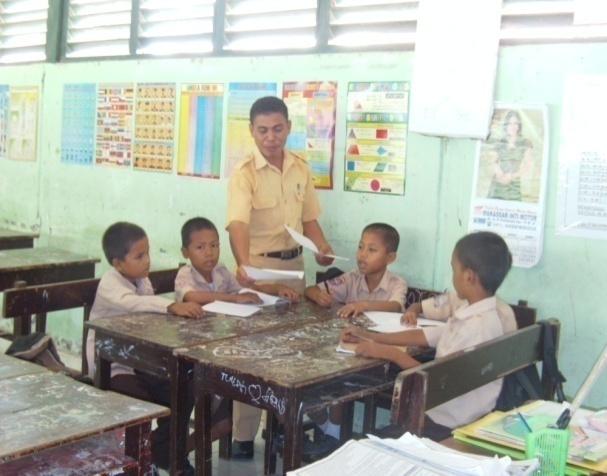 Rincian Kegiatan Pembelajaran SiswaPenilaian Prosedur penilaianTes proses (LKS)Tes akhir. Jenis-jenis penilaianTertulis Bentuk penilaianTes.Hasil laporan dan pengamatan siswa.Makassar, 18 Desember 2011Disahkan oleh:Kepala MI Al-HidayahWa Sitti Zulhidjani, S. Ag.Lampiran 13Lembar Kerja Siswa (LKS) Siklus II (Pertemuan 1)Nama Kelompok  : Petunjuk:Diskusikanlah bersama kelompokmu tentang hewan pemakan daging. Yaitu pengertian, ciri-ciri, dan jenis mangsanya!Buatlah kesimpulan dari hasil diskusi kalian!Kesimpulan:...............................................................................................................................................................................................................................................................................................................................................................................................................................................................................................................................................................................................................................................................................................................................................................................................................................................................................................................................................................................................2.   Lembar Kerja Siswa (LKS) Siklus II (Pertemuan 2)Nama Kelompok  : Petunjuk:Diskusikanlah bersama kelompokmu tentang hewan pemakan tumbuhan dan daging/segalanya (Omnivora). Yaitu pengertian, ciri-ciri, dan jenis makanannya!Buatlah kesimpulan dari hasil diskusi kalian!Kesimpulan:........................................................................................................................................................................................................................................................................................................................................................................................................................................................................................................................................................................................................................................................................................................................................................................................................................................................................................................................................................................................................................................................................................................................................................................................................................................................................................................................................................................................................................Lampiran 14Tes Formatif Siklus II				Nama			:				Kelas			: 				Hari /tanggal		:Berilah tanda (x) pada jawaban yang benar!Hewan karnivora termasuk hewan pemakan. . . .Pemakan akar Daging 			c.   Pemakan dagingPemakan segala				d.   Pemakan tumbuhanSalah satu ciri hewan pemakan daging adalah Mempunyai gigi taring dan kuku		 c.  Tidak mempunyai daging Mempunyai gigi susu			    	 d.  Mempunyai gigi gerahamHewan pemakan  daging adalah. . . .Kerbau, kijang dan kuda 		 	c.  Kelinci, gajah dan jerapahKambing, rusa dan sapi			 d. Buaya, anjing dan singaPAda hewan pemakan daging guna dari gigi taring dan kuku adalah ....Menusuk dan memegang mangsanya Mencabik-cabik daging dan menerkam mangsanya Memegang dan menusuk mangsanyaMenjilat dan memotong mangsanyaPernyataan dibawah ini, penggolongan hewan yang termasuk pemakan daging Karnivora pemakan ikan		c.  Karnivora pemakan herbivoraKarnivora pemakan serangga		d.  semuanya benarHewan omnivora adalah....Pemakan tanah			c. Pemakan dagingPemakan segala			d. Pemakan tumbuhan Salah satu ciri hewan pemakan segalanya adalah  ....Tidak mempunyai gigi 	  c.  Tidak memakan daging dan tumbuhanTidak mempunyai gigi tajam	  d.  Mempunyai gigi taring dan gerahamHewan pemakan segalanya adalah. . . .Ayam, bebek, dan tikus 		c. Jerapah, gajah dan rusaAnjing, buaya dan singa		d. Harimau, elang dan ularPada hewan pemakan segalanya, guna dari gig taring dan geraham adalah  ....Memegang, menerkam mangsany   c. Menjabik-cabik, mengunyah mangsanyaManusuk, menjilat mangsany	         d. Menjilat dan menusuk mangsanyaPernyataan dibawah ini, penggolongan hewan yang termasuk pemakan segala...Omnivora pemakan tumbuhan dan daging				 Omnivora pemakan  daging	Omnivora pemakan tumbuhan Tidak ada yang benar.			Lampiran 15KUNCI JAWABAN TES FORMATIF SIKLUS IILampiran 16Hasil Lembar Kerja Siswa (LKS) Siklus II (Pertemuan 1)Hasil Lembar Kerja Siswa (LKS) Siklus II (Pertemuan 2)Lampiran 17Hasil Belajar Siklus II Lampiran 18       Hasil Perolehan Nilai Perkelompok Siklus II (Pertemuan 1)Hasil Perolehan Nilai Perkelompok Siklus I (Pertemuan 2)Lampiran 19HASIL PENGAMATAN AKTIVITAS MENGAJAR GURU SIKLUS IIMateri Pelajaran	: IPA 		Materi Pokok 		: Penggolongan Hewan  	Keterangan penilaian:SB =  SangatBaik 		K   =  KurangB   =  Baik			SK = Sangat kurangC   =  CukupDeskriptor/ RubrikMembagi siswa dalam kelompok (4 orang/ kelompok)5 (SB)	Jika Membagi seluruh siswa dalam kelompok secara heterogen4 (B)	Jika Membagi sebagian siswa dalam kelompok secara heterogen3 (C)	Jika Membagi siswa dalam 1 kelompok secara heterogen2 (K)	Jika Membagi siswa dalam kelompok tidak tepat1 (SK)	Jika Tidak Membagi siswa dalam kelompokMenjelaskan materi dengan ceramah5 (SB)	Jika menjelaskan materi dengan sangat jelas dan berstruktur4 (B)	Jika menjelaskan materi jelas namun belum berstrukrur dengan baik3 (C)	Jika menjelaskan materi dengan cukup jelas namun tidak berstruktur2 (K)	Jika menjelaskan materi dengan ceramah kurang jelas1 (SK)	Jika menjelaskan materi dengan ceramah tidak jelasMembagikan tugas kepada masing-masing kelompok 5 (SB)	Jika Membagikan tugas kepada seluruh kelompok dengan sangat baik4 (B)	Jika Membagikan tugas kepada sebagaian kelompok 3 (C)	Jika Membagikan tugas kepada kelompok tertentu 2 (K)	Jika Membagikan tugas kepada kelompok dengan kurang baik1 (SK)	Jika tidak Membagikan tugas kepada kelompokMemberikan evaluasi/kuis kepada masing-masing siswa5 (SB)	Jika Memberikan evaluasi/kuis kepada siswa secara tepat dengan menyampaikan petunjuk dengan jelas dan dapat dimengerti4 (B)	Jika Memberikan evaluasi/kuis kepada siswa cukup tepat dengan menyampaikan petunjuk3 (C)	Jika Memberikan evaluasi/kuis kepada siswa kurang tepat2 (K)	Jika Memberikan evaluasi/kuis kepada siswa tidak tepat1 (SK)	Jika tidak Memberikan evaluasi/kuis kepada siswaMemeriksa hasil evaluasi/kuis5 (SB)	Jika Memeriksa hasil evaluasi/tes dan melakukan remedy serta pengayaan4 (B)	Jika Memeriksa hasil evaluasi/tes dan melakukan remedy3 (C)	Jika Memeriksa hasil evaluasi/tes tanpa remedy dan pengayaan2 (K)	Jika Memeriksa hasil evaluasi/tes tidak tepat1 (SK)	Jika tidak Memeriksa hasil evaluasi/tesMemberikan penghargaan kepada kelompok yang memiliki poin tertinggi5 (SB)	Jika Memberikan penghargaan kepada kelompok yang memiliki poin tertinggi dengan penguatan baik verbal, non verbal atau dengan hadiah4 (B)	Jika Memberikan penghargaan kepada kelompok yang memiliki poin tertinggi hanya dengan penguatan baik verbal, non verbal3 (C)	Jika cukup baik Memberikan penghargaan kepada kelompok yang memiliki poin tertinggi hanya dengan penguatan baik verbal, 2 (K)	Jika kurang Memberikan penghargaan kepada kelompok yang memiliki poin tertinggi1 (SK)	Jika tidak Memberikan penghargaan kepada kelompok yang memiliki poin tertinggiLampiran 20HASIL PENGAMATAN AKTIVITAS BELAJAR SISWA SIKLUS IIMateri Pelajaran	: IPA 		Materi Pokok  	 	: Penggolongan Hewan  	Keterangan penilaian:SB =  SangatBaik 		K   =  KurangB   =  Baik			SK = Sangat kurangC   =  CukupDeskriptor/RubrikMembentuk Kelompok sesuai Arahan Guru5 (SB)	Jika Membentuk Kelompok sesuai Arahan Guru sangat tepat4 (B)	Jika Membentuk Kelompok sesuai Arahan Guru cukup tepat3 (C)	Jika Membentuk Kelompok sesuai Arahan Guru kurang tepat2 (K)	Jika Membentuk Kelompok sesuai Arahan Guru tidak tepat1 (SK)	Jika Tidak Membentuk Kelompok sesuai Arahan GuruMendengarkan/memperhatikan penjelasan dari guru5 (SB)	Jika sangat serius mendengarkan/memperhatikan penjelasan dari guru4 (B)	Jika serius mendengarkan/memperhatikan penjelasan dari guru3 (C)	Jika cukup serius mendengarkan/memperhatikan penjelasan dari guru2 (K)	Jika kurang serius mendengarkan/memperhatikan penjelasan dari guru1 (SK)	Jika tidak serius mendengarkan/memperhatikan penjelasan dari guruMengerjakan tugas yang diberikan oleh guru secara berkelompok 5 (SB)	Jika Mengerjakan tugas yang diberikan oleh gurudengan sangat baik4 (B)	Jika Mengerjakan tugas yang diberikan oleh guru dengan baik3 (C)	Jika Mengerjakan tugas yang diberikan oleh guru dengan cukup baik2 (K)	Jika Mengerjakan tugas yang diberikan oleh guru dengan kurang baik1 (SK)	Jika tidak Mengerjakan tugas yang diberikan oleh guruMengerjakan soal evaluasi/kuis secara individu5 (SB)	Jika Mengerjakan soal evaluasi/kuis secara individu dengan tepat4 (B)	Jika Mengerjakan soal evaluasi/kuis secara individu cukup tepat3 (C)	Jika Mengerjakan soal evaluasi/kuis secara individu kurang tepat2 (K)	Jika Mengerjakan soal evaluasi/kuis secara individu tidak tepat1 (SK)	Jika tidak Mengerjakan soal evaluasi/kuis secara individuMendengarkan hasil evaluasi/kuis5 (SB)	Jika Mendengarkan hasil evaluasi/kuis dengan serius4 (B)	Jika Mendengarkan hasil evaluasi/kuis cukup serius3 (C)	Jika Mendengarkan hasil evaluasi/kuis kurang serius2 (K)	Jika Mendengarkan hasil evaluasi/kuis tidak serius1 (SK)	Jika tidak Mendengarkan hasil evaluasi/kuisMenerima penghargaan yang diberikan oleh guru5 (SB)	Jika Menerima penghargaan oleh guru dengan sangat baik 4 (B)	Jika Menerima penghargaan yang diberikan oleh guru dengan baik3 (C)	Jika cukup baik Menerima penghargaan yang diberikan oleh guru.2 (K)	Jika kurang Menerima penghargaan yang diberikan oleh guru1 (SK)	Jika tidak Menerima penghargaan yang diberikan oleh guruLampiran 21Rekapitulasi Hasil Belajar Siklus I & Siklus IILampiran 22Dokumentasi PenelitianKegiatan awal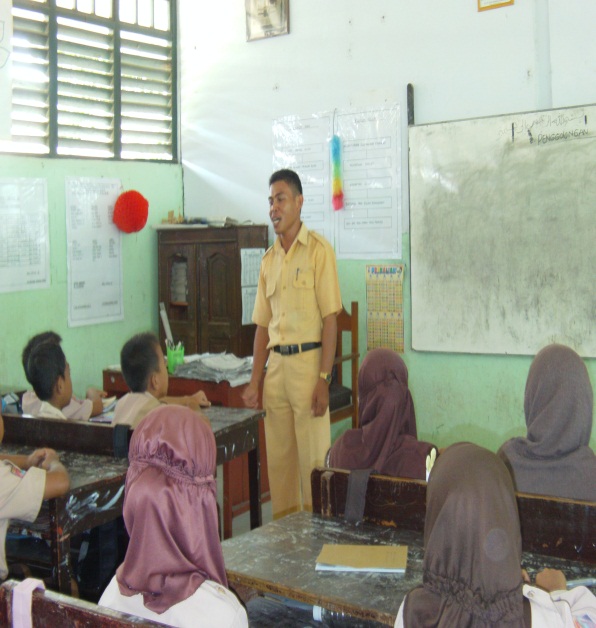 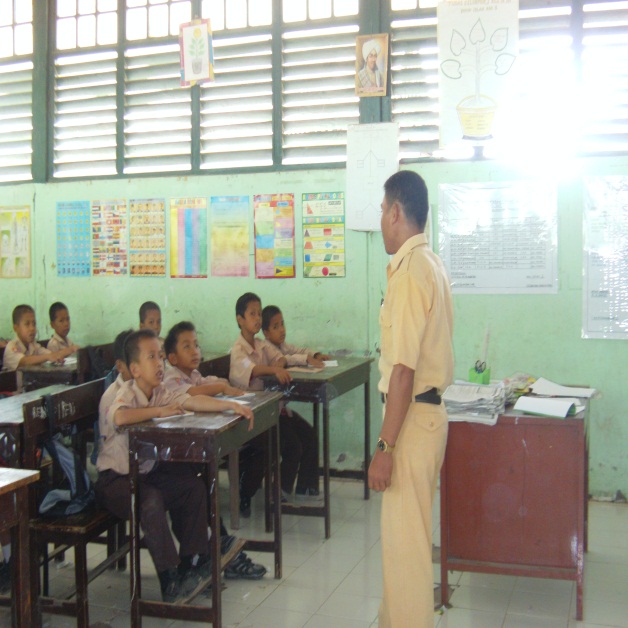 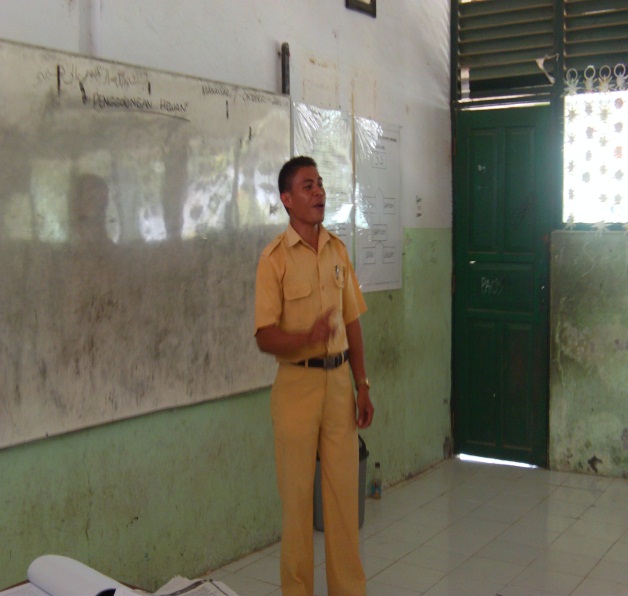 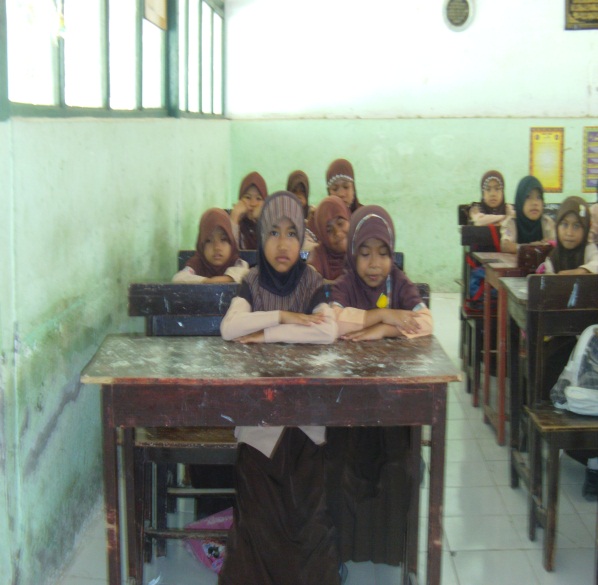 Kegiatan inti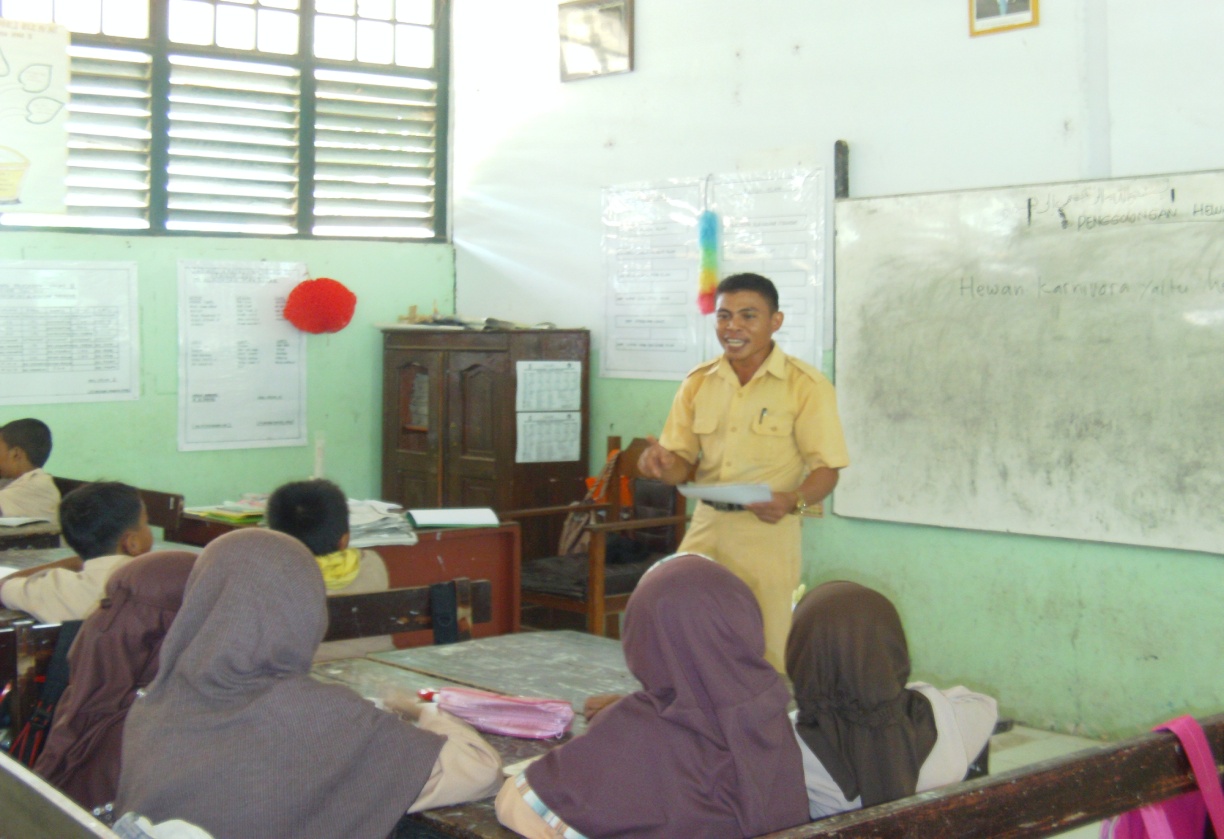 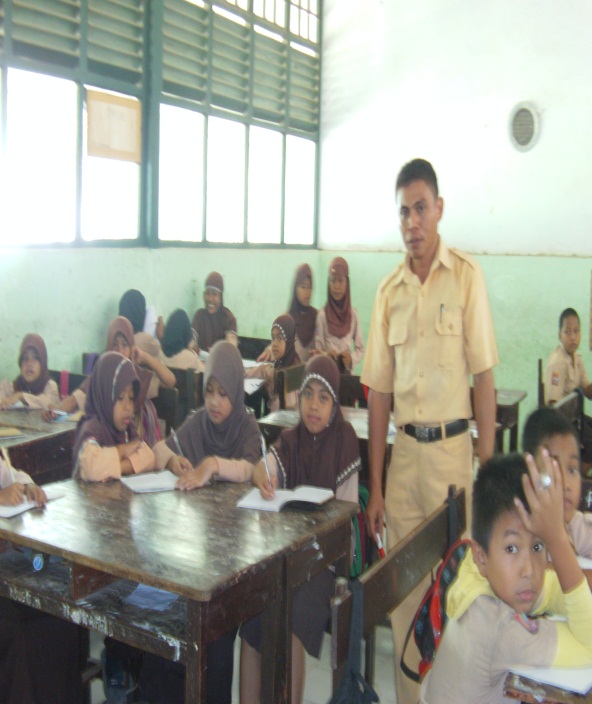 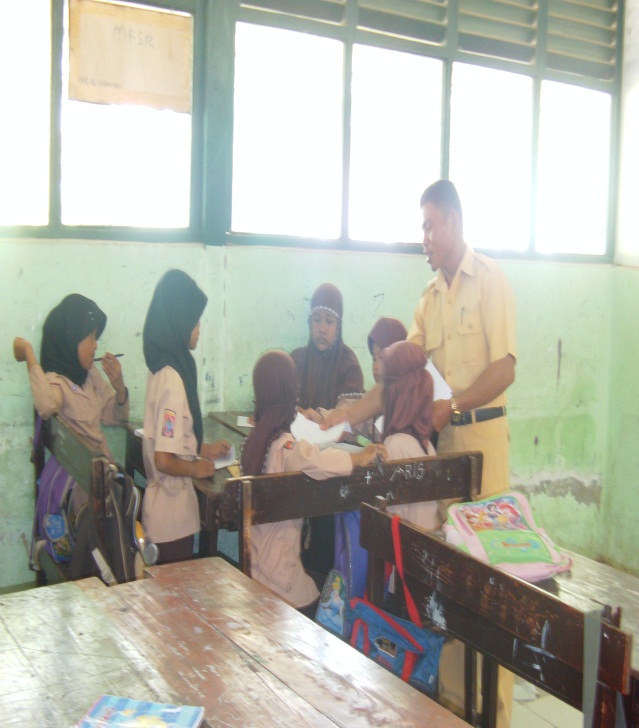 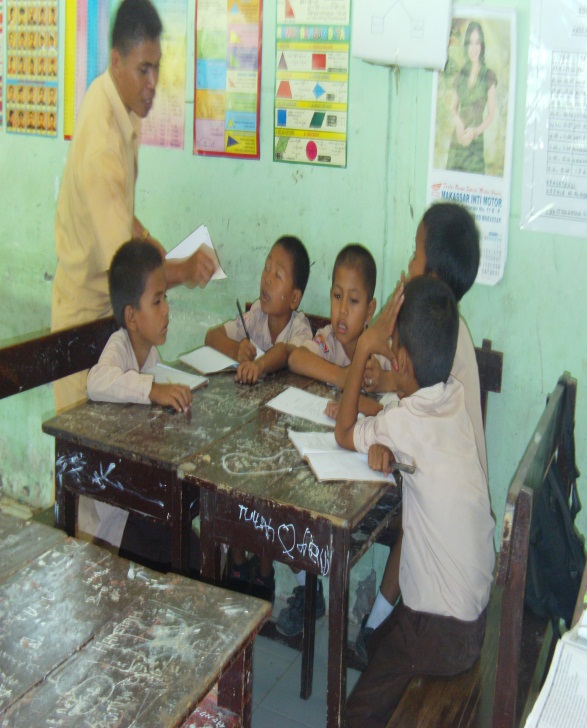 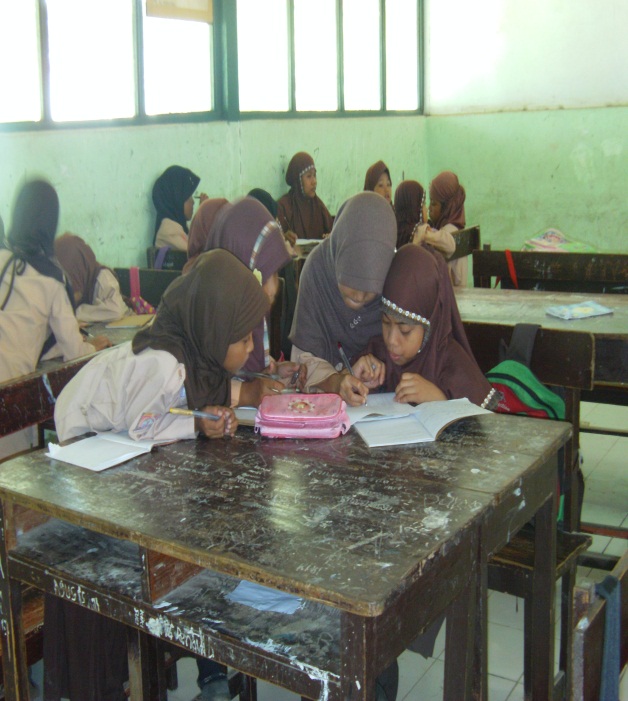 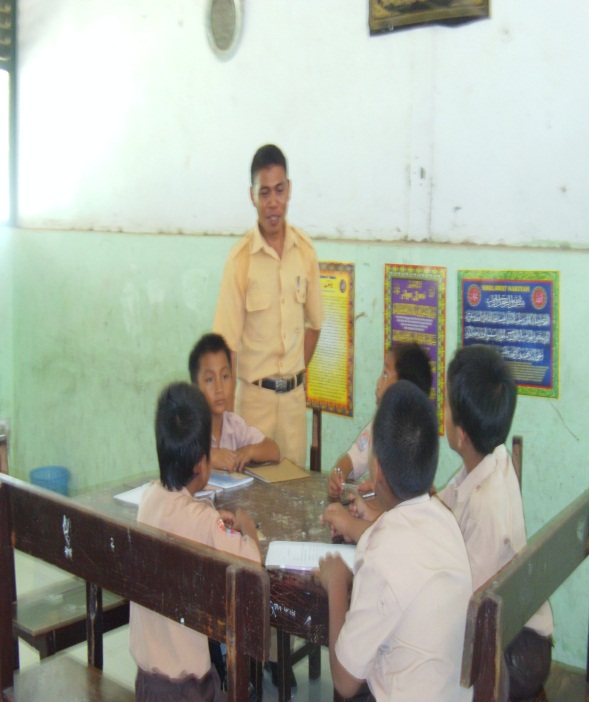 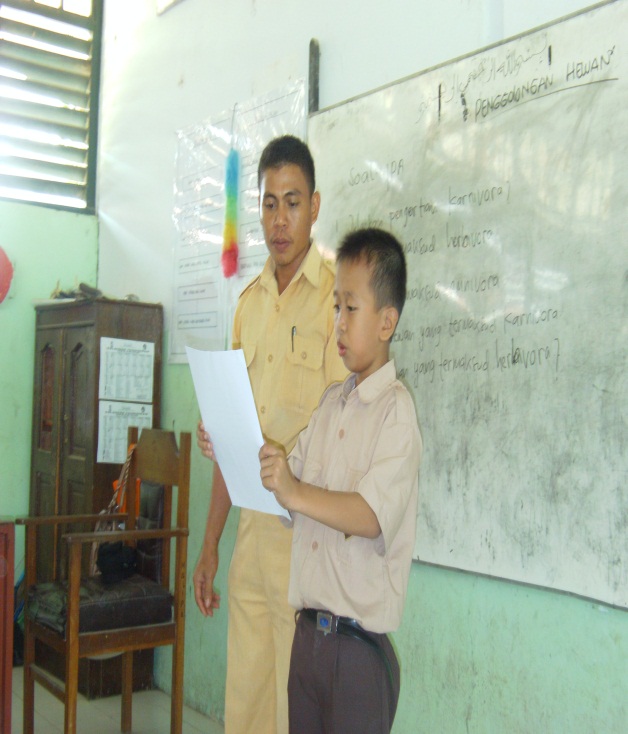 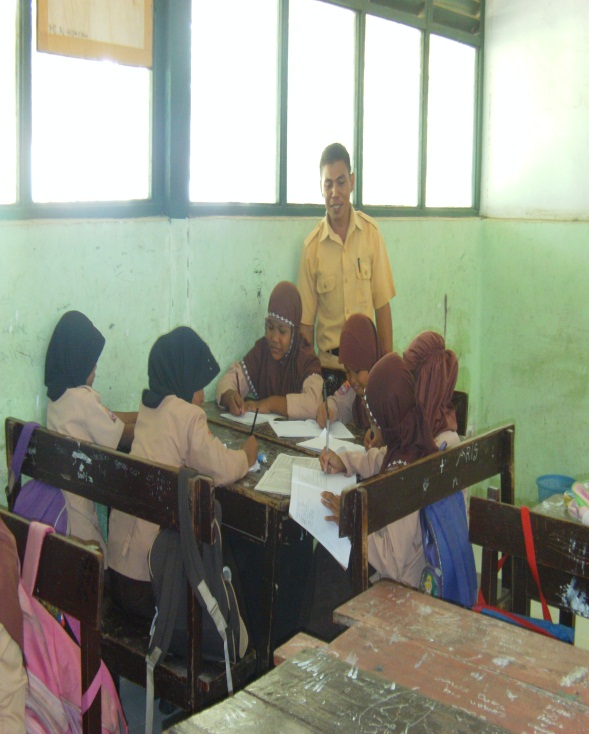 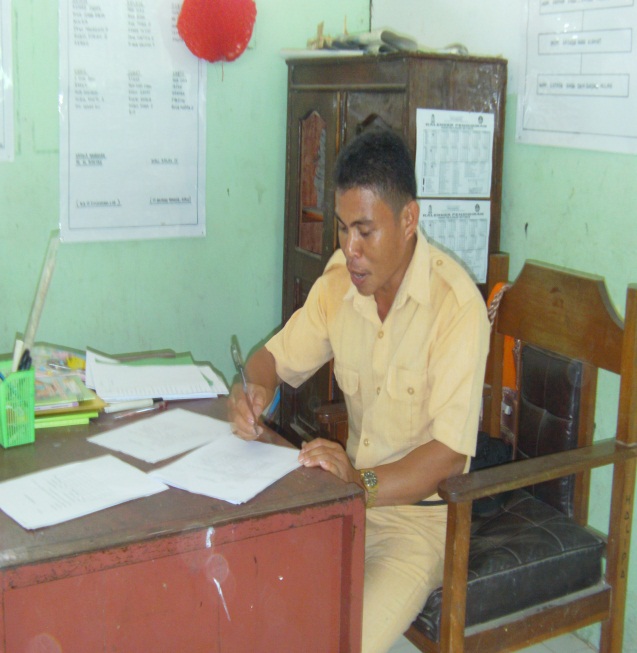 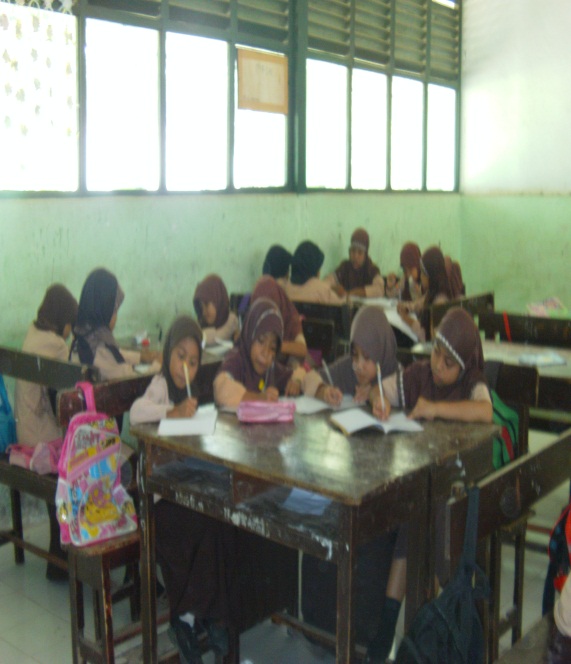 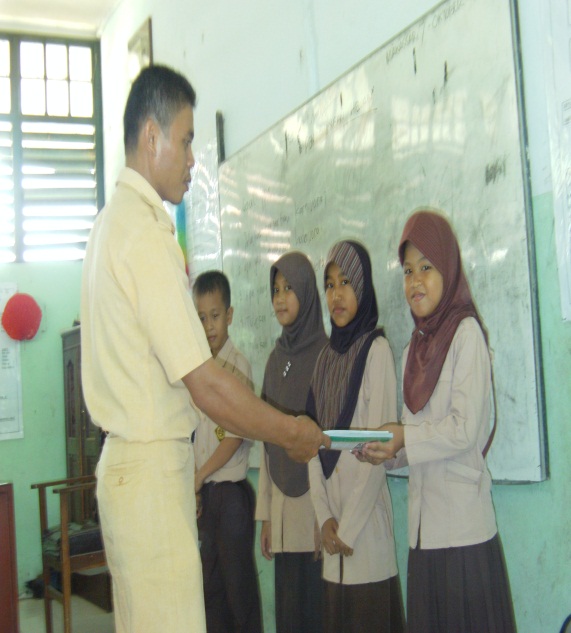 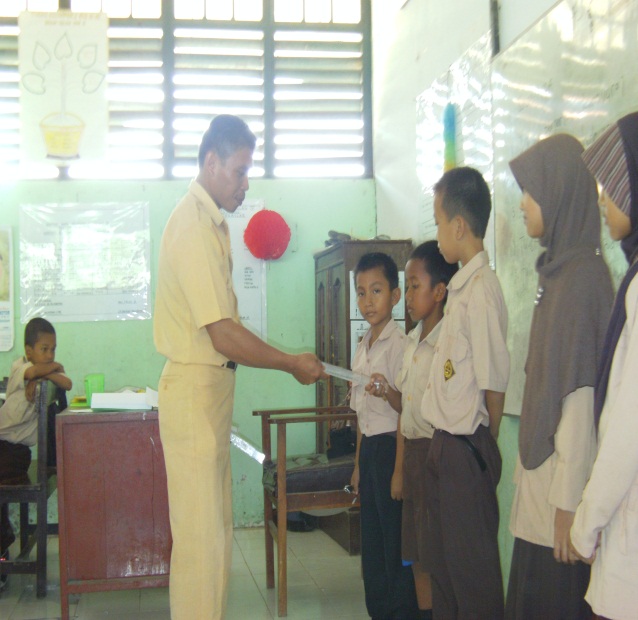 Guru memberikan penghargaanKegiatan akhir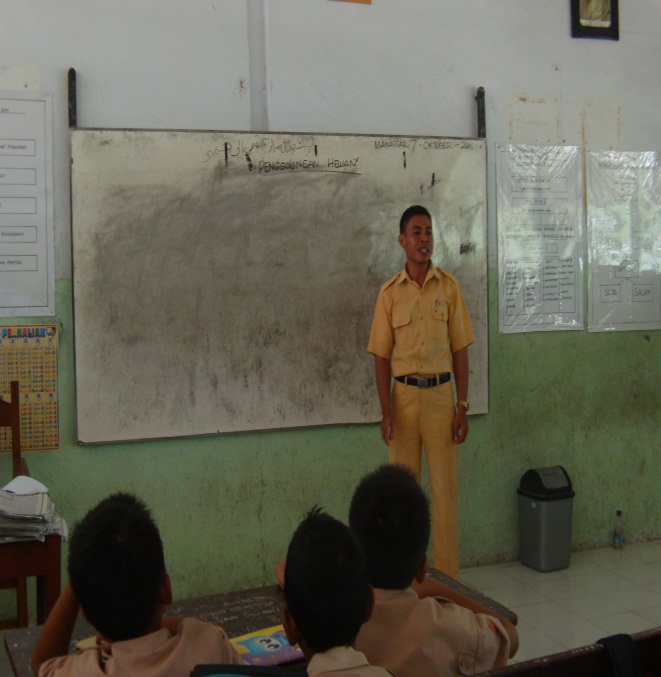 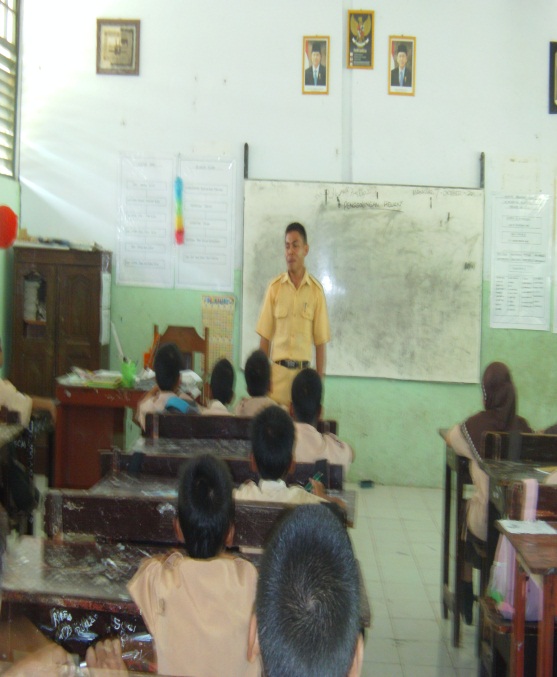 Lampiran 23SURAT PERMOHONAN DAN IZIN PENELITIANSurat Permohonan Izin Melakukan Penelitian dari FIP UNMSurat Izin Melakukan Penelitian dari Balitbangda Provinsi Sulawesi SelatanSurat Izin Melakukan Penelitian dari Kesbang Kota MakasssarSurat Permohonan Izin Penelitian dari Kementerian Agama Kantor Kota MakassarSurat Keterangan Telah Melakukan Penelitian dari Kepala SekolahRIWAYAT HIDUPSITTI AMINAH NINGSIH, dilahirkan di Watampone pada tanggal 31 Mei 1984. Anak kelima dari lima bersaudara buah hati dari pasangan Muh. Badrun S dan Rosdiana. Pendidikan Sekolah Dasar ditempuh di SD Inpres Maccini Sombala I Kota Makassar, 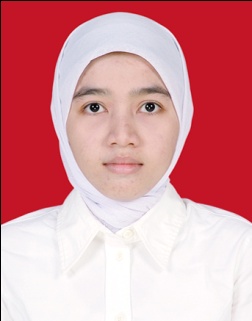 tamat pada tahun 1996, kemudian melanjutkan pendidikan SLTP Neg. 18 Makassar dan tamat pada tahun 1999. Pada tahun yang sama melanjutkan pendidikan ke SMU IRNAS Makassar, tamat pada tahun 2002. Kemudian pada tahun 2006 penulis melanjutkan pendidikan pada program DII PGSD FIP UNM dan tamat pada tahun 2008. Pada tahun 2009, penulis mendapatkan kesempatan mengikuti pendidikan S1 PGSD FIP UNM sampai sekarang.No.Nama SiswaL/PNilai1Ahmad FadelL402Ari SaputraL503A. Muh. FadliL754AswarL755Ahmad YayatL806HamzahL357Hasis HabbasL408IrfanL389Muh. Ishar HalimL8010Muh. IsraL7511Muh. YusufL7512Muh. AnugrahL3713M. Andi IlhamL3014Muh. IndraL4015RezkyL7516RioL5517Rasul RandyL4018Ayustika AmarP6019Aulia Puspita DewiP5020ArmahP6021Dewi Maharani PutriP7522Dewi Kartika RahmanP6523LayyinatussyifahP7524NikenP5025Nurul Fitriah RidzanP6026Nur FadillahP7527Nurul Wahyu RamadaniP7528Nurul Jihan FatirahP7529Rusni AmaliaP6030St. Nur Halizha YusunP4031Siti Sarah AliP7532SyafitriP2833SumarniP40JUMLAHJUMLAHJUMLAH1903RATA-RATARATA-RATARATA-RATA57.67Kegiatan Awal Guru mempersiapkan fasilitas yang terkait dengan pembelajaranMengelola kelas seperti: memeriksa kebersihan kelas, mengatur tempat dudukBerdoa sebelum belajar.Mengecek kehadiran siswaMemberi pertanyaan yang berkaitan dengan materi yang akan dipelajariMenyampaikan tujuan yang ingin dicapai10 MenitKegiatan Inti Guru Membagi siswa dalam kelompok (4 orang/kelompok)Guru menjelaskan materi pelajaran yaitu konsep tentang makanan hewan dapat berupa tumbuhan dan hewan.Guru membagikan tugas kepada masing-masing kelompok untuk mendiskusikan dan menyebutkan hewan yang makan tumbuhan dan hewan. Guru membagikan LKS kepada masing-maasing kelompok. Guru mengamati jalannya diskusi.Dalam anggota kelompoknya siswa yang sudah menguasai materi pelajaran diminta untuk menjelaskan pada anggota kelompoknya sampai semua anggota dalam kelompok itu mengerti dan memahami.Masing-masing kelompok menjawab soal pertanyaan dalam LKS. Semua anggota kelompok menjawab soal-soal dalam LKS kegiatan kelompok tidak akan berakhir kecuali semua anggota kelompok dapat mengerti dan menjawab soal-soal tersebut.   Guru memeriksa hasil kegiatan kelompok. Setiap kelompok membacakan hasil diskusinya di depan kelas kelompok lain memberikan tanggapan atas jawaban kelompok tersebut. Guru memberikan evaluasi kepada masing-masing siswa. Setiap siswa dikerjakan secara individu tidak boleh dibantu oleh teman kelompoknya    atau kerjasama. Guru memeriksa hasil tes.Guru memberikan penghargaan kepada kelompok yang memiliki poin tertinggi.50 MenitKegiatan akhir Guru bersama siswa menyimpulkan inti materi pelajaran.Guru memberikan motivasi berupa pesan-pesan kepada siswaMenutup pelajaran10 MenitMengetahuiGuru Kelas IVKadir, A. MaPeneliti Sitti Aminah NingsihNIM. 084 724 1349Kegiatan Awal Guru mempersiapkan fasilitas yang terkait dengan pembelajaranMengelola kelas seperti: memeriksa kebersihan kelas, mengatur tempat dudukBerdoa sebelum belajar.Mengecek kehadiran siswaMemberi pertanyaan yang berkaitan dengan materi yang akan dipelajariMenyampaikan tujuan yang ingin dicapai10 MenitKegiatan Inti Guru Membagi siswa dalam kelompok (4 orang/kelompok)Guru menjelaskan materi pelajaran tentang hewan pemakan tumbuhan (Herbivora).Guru membagikan tugas kepada masing-masing kelompok untuk mendiskusikan dan menyebutkan hewan yang makan tumbuhan (Herbivora). Guru membagikan LKS kepada masing-maasing kelompok. Guru mengamati jalannya diskusi.Dalam anggota kelompoknya siswa yang sudah menguasai materi pelajaran diminta untuk menjelaskan pada anggota kelompoknya sampai semua anggota dalam kelompok itu mengerti dan memahami.Masing-masing kelompok menjawab soal pertanyaan dalam LKS. Semua anggota kelompok menjawab soal-soal dalam LKS kegiatan kelompok tidak akan berakhir kecuali semua anggota kelompok dapat mengerti dan menjawab soal-soal tersebut.   Guru memeriksa hasil kegiatan kelompok. Setiap kelompok membacakan hasil diskusinya di depan kelas kelompok lain memberikan tanggapan atas jawaban kelompok tersebut. Guru memberikan evaluasi kepada masing-masing siswa. Setiap siswa dikerjakan secara individu tidak boleh dibantu oleh teman kelompoknya    atau kerjasama. Guru memeriksa hasil tes.Guru memberikan penghargaan kepada kelompok yang memiliki poin tertinggi.50 MenitKegiatan akhir Guru bersama siswa menyimpulkan inti materi pelajaran.Guru memberikan motivasi berupa pesan-pesan kepada siswaMenutup pelajaran.10 MenitMengetahuiGuru Kelas IVKadir, A. MaPeneliti Sitti Aminah NingsihNIM. 084 724 1349Hewan yang hidup di daratHewan yang hidup di daratHewan yang hidup di daratHewan yang hidup di daratHewan yang hidup di airHewan yang hidup di airHewan yang hidup di airHewan yang hidup di airNo.Nama hewanJenis makananJenis makananNo.Nama hewanJenis makananJenis makananNo.Nama hewanTumbuhanDaging No.Nama hewanTumbuhanDaging 1.Kuda √6Hiu √2.Sapi √7Kuda laut√3.Hariman √8Paus √4.Kelinci √9Lumba-lumba√5.Singa √10kerang√No.Nama HewanCiri- Ciri HewanBagian Tumbuhan Yang dimakan1.2.3.4.5.NoKunci Jawaban Siklus IBobot Soal/ Skor1.2.3.4.5.6.7.8.9.10.B.  3A.  DagingC.  TumbuhanD.  SegalanyaC.  BijiB.  DagingD.  Pemakan TumbuhanA.  Mempunyai gigi gerahamB.  Kelinci, kambing dan sapiD.  Semuanya benar1111111111Jumlah Bobot10NONama KelompokHasil Tes/Skor NilaiHasil Tes/Skor NilaiHasil Tes/Skor NilaiHasil Tes/Skor NilaiHasil Tes/Skor NilaiJumlah Skor NilaiNONama Kelompok(2)(2)(2)(2)(2)Jumlah Skor Nilai1Kelompok I :Muh. Ishar HalimAhmad FadelAulia Puspita DewiRusni AmaliaAri SaputraAswar010113302Kelompok II :Muh FadliMuh. IndraArmahNurul Fitriah RidzanDewi Maharani PutriNurul Jihan Fatirah102014403Kelompok III :Ahmad YayatMuh. AnugrahAyustika AmarSiti Sarah AliMuh. IsraHasis HabbasIrfan001113304Kelompok IV :Muh. YusufHamzahRioNurul Wahyu RamadaniSumarniNurfadillahSt. Nur Halizha Yusun012014405Kelompok V :RezkyRasul RandyLayyinatussyifahSyafitriM. Andi IlhamDewi Kartika RachmanNiken 10120040NONama KelompokHasil Tes/Skor NilaiHasil Tes/Skor NilaiHasil Tes/Skor NilaiHasil Tes/Skor NilaiHasil Tes/Skor NilaiJumlah Skor NilaiNONama Kelompok(2)(2)(2)(2)(2)Jumlah Skor Nilai1.Kelompok I :Muh. Ishar HalimAhmad FadelAulia Puspita DewiRusni AmaliaAri SaputraAswar121116602.Kelompok II :Muh FadliMuh. IndraArmahNurul Fitriah RidzanDewi Maharani PutriNurul Jihan Fatirah111115503.Kelompok III :Ahmad YayatMuh. AnugrahAyustika AmarSiti Sarah AliMuh. IsraHasis HabbasIrfan102115504.Kelompok IV :Muh. YusufHamzahRioNurul Wahyu RamadaniSumarniNurfadillahSt. Nur Halizha Yusun111216605.Kelompok V :RezkyRasul RandyLayyinatussyifahSyafitriM. Andi IlhamDewi Kartika RachmanNiken 12101550NONAMA SISWAJumlah Soal dan Skor soalJumlah Soal dan Skor soalJumlah Soal dan Skor soalJumlah Soal dan Skor soalJumlah Soal dan Skor soalJumlah Soal dan Skor soalJumlah Soal dan Skor soalJumlah Soal dan Skor soalJumlah Soal dan Skor soalJumlah Soal dan Skor soalJumlah SkorJumlahNilaiKetNONAMA SISWA1(1)2(1)3(1)4(1)5(1)6(1)7(1)8(1)9(1)10(1)Jumlah SkorJumlahNilaiKet1Ahmad Fadel0010100110440Tidak Tuntas2Ari Saputra0111111101880Tuntas3A. Muh. Fadli1001110100550Tidak Tuntas4Aswar1111101110880Tuntas5Ahmad Yayat1011110111880Tuntas6Hamzah0101011010550Tidak Tuntas7Hasis Habbas1101010110660Tidak Tuntas8Irfan0110110010550Tidak Tuntas9Muh. Ishar Halim1111011110880Tuntas10Muh. Isra1111110011880Tuntas11Muh. Yusuf1111010101770Tuntas12Muh. Anugrah1111011111990Tuntas13M. Andi Ilham1111011011880Tuntas14Muh. Indra0110010101550Tidak Tuntas15Rezky0111011011770Tuntas16Rio1011011101770Tuntas17Rasul Randy0111011101770Tuntas18Ayustika Amar0110010001450Tidak Tuntas19Aulia Puspita Dewi1110010011660Tidak Tuntas20Armah1111010111880Tuntas21Dewi Maharani Putri0111001111770Tuntas22Dewi Kartika Rahman1111011001770Tuntas23Layyinatussyifah1101110111880Tuntas24Niken1111010100670Tuntas25Nurul Fitriah Ridzan0111001101660Tidak Tuntas26Nur Fadillah1111011001770Tuntas27Nurul Wahyu Ramadani1111001110770Tuntas28Nurul Jihan Fatirah1111011111990Tuntas29Rusni Amalia1111011101880Tuntas30St. Nur Halizha Yusun0110110100550Tidak Tuntas31Siti Sarah Ali1111111000770Tuntas32Syafitri1000101110550Tidak Tuntas33Sumarni0101110110660Tidak TuntasJumlahJumlah2230%ketuntasan%ketuntasan61 %Tidak Tuntas%ketidaktuntasan%ketidaktuntasan39%NoNama SiswaKLPSiklus I Pertemuan 1Siklus I Pertemuan 1Siklus I Pertemuan 1Siklus I Pertemuan 1NoNama SiswaKLPSkor DasarSkor TesPoinLKS1.Muh. Ishar HalimAhmad FadelAulia Puspita DewiRusni AmaliaAri SaputraAswarI804050605075806065606070203020201010301.JumlahJumlah110Hebat1.Rata-RataRata-Rata19Hebat2.Muh FadliMuh. IndraArmahNurul Fitriah RidzanDewi Maharani PutriNurul Jihan FatirahII754060607575755560707570203020202010402.JumlahJumlah120Hebat2.Rata-RataRata-Rata20Hebat3.Ahmad YayatMuh. AnugrahAyustika AmarSiti Sarah AliMuh. IsraHasis HabbasIrfanIII803760757540388550657065506020302010102030303.JumlahJumlah140Hebat3.Rata-RataRata-Rata20Hebat4.Muh. YusufHamzahRioNurul Wahyu RamadaniSumarniNurfadillahSt. Nur Halizha YusunIV753555754075407550607550756020302020202030404.JumlahJumlah160Hebat4.Rata-RataRata-Rata23Hebat5.RezkyRasul RandyLayyinatussyifahSyafitriM. Andi IlhamDewi Kartika RachmanNiken V754075283065506555755050657010302030302030405.JumlahJumlah170Super5.Rata-RataRata-Rata25SuperNoNama SiswaKLPSiklus I Pertemuan 2Siklus I Pertemuan 2Siklus I Pertemuan 2Siklus I Pertemuan 2NoNama SiswaKLPSkor DasarSkor TesPoinLKS1.Muh. Ishar HalimAhmad FadelAulia Puspita DewiRusni AmaliaAri SaputraAswarI806065606070836365626575202020202020601.JumlahJumlah120Hebat1.Rata-RataRata-Rata20Hebat2.Muh FadliMuh. IndraArmahNurul Fitriah RidzanDewi Maharani PutriNurul Jihan FatirahII755560707570775767707570202020202020502.JumlahJumlah120Hebat2.Rata-RataRata-Rata20Hebat3.Ahmad YayatMuh. AnugrahAyustika AmarSiti Sarah AliMuh. IsraHasis HabbasIrfanIII855065706550608255657367556010202020202020503.JumlahJumlah110Hebat3.Rata-RataRata-Rata16Hebat4.Muh. YusufHamzahRioNurul Wahyu RamadaniSumarniNurfadillahSt. Nur Halizha YusunIV755060755075607555657755756020202020202020604.JumlahJumlah140Hebat4.Rata-RataRata-Rata20Hebat5.RezkyRasul RandyLayyinatussyifahSyafitriM. Andi IlhamDewi Kartika RachmanNiken V655575505065707060755555657020202020202020505.JumlahJumlah140Hebat5.Rata-RataRata-Rata20HebatNoNilaiFrekuensiPersentase(%)1.2.3.4.5.85 – 10070  – 8455 -  6946 – 540 – 452194716,06%57,57%12,12%21,21%3,03%Jumlah33100%KeteranganKeteranganNilai   Banyak   BanyakPersentase(%)Nilai MaksimumNilai MinimunNilai Rata-RataNilai MaksimumNilai MinimunNilai Rata-Rata904067,57Siswa Dengan nilai minimum 65Siswa dengan nilai di bawah 6521Siswa12 Siswa61 %39 %NoNilaiFrekuensiPersentase(%)1.2.3.4.5.85 – 10070  – 8455 -  6946 – 540 – 45171150051,51%33,33%15,15%0%0%Jumlah33100%KeteranganKeteranganNilai   Banyak   BanyakPersentase(%)Nilai MaksimumNilai MinimunNilai Rata-RataNilai MaksimumNilai MinimunNilai Rata-Rata1006083,93Siswa Dengan nilai minimum 65Siswa dengan nilai di bawah 6528 Siswa5 Siswa93,94%6,06%NoAktivitas Guru Yang DiamatiPertemuan 1Pertemuan 1Pertemuan 1Pertemuan 1Pertemuan 1Pertemuan 2Pertemuan 2Pertemuan 2Pertemuan 2Pertemuan 2NoAktivitas Guru Yang DiamatiSB(5)B(4)C(3)K(2)SK(1)SB(5)B(4)C(3)K(2)SK(1)1.Membagi siswa dalam kelompok (4 orang/ kelompok)−√−−−√−−−−2.Menjelaskan materi −√−−−−√−−−3.Membagikan tugas kepada masing-masing kelompok−√−−−−√−−−4.Memberikan evaluasi/kuis kepada masing-masing siswa−√−−−−√−−−5.Memeriksa hasil evaluasi/tes −√−−−−√−−−6.Memberikan penghargaan kepada kelompok yang memiliki poin tertinggi−√−−−√−−−−NoAktivitas Guru Yang DiamatiPertemuan 1Pertemuan 1Pertemuan 1Pertemuan 1Pertemuan 1Pertemuan 2Pertemuan 2Pertemuan 2Pertemuan 2Pertemuan 2NoAktivitas Guru Yang DiamatiSB(5)B(4)C(3)K(2)SK(1)SB(5)B(4)C(3)K(2)SK(1)1.Membentuk kelompok sesuai arahan guru571731712104−2.Mendegarkan/memperhatikan penjelasan dari guru10203−−15153−−3.Mengerjakan tugas yang diberikan oleh guru secara berkelompok−46203510108−4.Mengerjakan soal evaluasi/kuis secara individu327−12201021−5.Mendengarkan hasil evaluasi/kuis2013−−−303−−−6.Menerima penghargaan yang diberikan oleh guru141621−20103−−No nama siswa Membentuk kelompok sesuai arahan guruMembentuk kelompok sesuai arahan guruMembentuk kelompok sesuai arahan guruMembentuk kelompok sesuai arahan guruMembentuk kelompok sesuai arahan guruMembentuk kelompok sesuai arahan guruMembentuk kelompok sesuai arahan guruMembentuk kelompok sesuai arahan guruMembentuk kelompok sesuai arahan guruMembentuk kelompok sesuai arahan guruMembentuk kelompok sesuai arahan guruMembentuk kelompok sesuai arahan guruMembentuk kelompok sesuai arahan guruMembentuk kelompok sesuai arahan guruMembentuk kelompok sesuai arahan guruMembentuk kelompok sesuai arahan guruMembentuk kelompok sesuai arahan guruMembentuk kelompok sesuai arahan guruNo nama siswa Pertemuan 1Pertemuan 1Pertemuan 1Pertemuan 1Pertemuan 1Pertemuan 1Pertemuan 1Pertemuan 1Pertemuan 1Pertemuan  IIPertemuan  IIPertemuan  IIPertemuan  IIPertemuan  IIPertemuan  IIPertemuan  IIPertemuan  IIPertemuan  IINo nama siswa SBBBCCKKSKSKSBSBBBCCKKSK1Ahmad Fadel√√√√2Ari Saputra√√√√3A. Muh. Fadli√√√√4Aswar√√√√5Ahmad Yayat√√√√6Hamzah√√√√7Hasis Habbas√√√√8Irfan√√√√9Muh. Ishar Halim√√√10Muh. Isra√√√√11Muh. Yusuf√√√12Muh. Anugrah√√√√13M. Andi Ilham√√√√14Muh. Indra√√√√15Rezky√√√√16Rio√√√√17Rasul Randy18Ayustika Amar√√√√19Aulia Puspita Dewi√√√√20Armah√√√√21Dewi Maharani Putri√√√22Dewi Kartika Rahman√√√√23Layyinatussyifah√√√24Niken√√√√√25Nurul Fitriah Ridzan√√√√26Nur Fadillah√√√√√√27Nurul Wahyu Ramadani√√√√28Nurul Jihan Fatirah√√√√29Rusni Amalia√√√√30St. Nur Halizha Yusun√√√√31Siti Sarah Ali√√√√32Syafitri√√√√33Sumarni√√√√No nama siswa Mendegarkan/memperhatikan penjelasan dari guruMendegarkan/memperhatikan penjelasan dari guruMendegarkan/memperhatikan penjelasan dari guruMendegarkan/memperhatikan penjelasan dari guruMendegarkan/memperhatikan penjelasan dari guruMendegarkan/memperhatikan penjelasan dari guruMendegarkan/memperhatikan penjelasan dari guruMendegarkan/memperhatikan penjelasan dari guruMendegarkan/memperhatikan penjelasan dari guruMendegarkan/memperhatikan penjelasan dari guruMendegarkan/memperhatikan penjelasan dari guruMendegarkan/memperhatikan penjelasan dari guruMendegarkan/memperhatikan penjelasan dari guruMendegarkan/memperhatikan penjelasan dari guruMendegarkan/memperhatikan penjelasan dari guruMendegarkan/memperhatikan penjelasan dari guruMendegarkan/memperhatikan penjelasan dari guruMendegarkan/memperhatikan penjelasan dari guruNo nama siswa Pertemuan 1Pertemuan 1Pertemuan 1Pertemuan 1Pertemuan 1Pertemuan 1Pertemuan 1Pertemuan 1Pertemuan 1Pertemuan 1Pertemuan  IIPertemuan  IIPertemuan  IIPertemuan  IIPertemuan  IIPertemuan  IIPertemuan  IIPertemuan  IINo nama siswa SBSBBBCCKKSKSKSBSBBBCCKSK1Ahmad Fadel√√√√2Ari Saputra√√√√3A. Muh. Fadli√√√√4Aswar√√√√5Ahmad Yayat√√√√6Hamzah√√√√7Hasis Habbas√√√√8Irfan√√√√9Muh. Ishar Halim√√√√10Muh. Isra√√11Muh. Yusuf√√√√12Muh. Anugrah√√√√13M. Andi Ilham√√√√14Muh. Indra√√√√15Rezky√√√√16Rio√√√√√√17Rasul Randy√√√√18Ayustika Amar√√√√19Aulia Puspita Dewi√√√√20Armah√√√√√√21Dewi Maharani Putri√√√√22Dewi Kartika Rahman√√√√23Layyinatussyifah√√√√24Niken√√√√25Nurul Fitriah Ridzan√√√√26Nur Fadillah√√√√27Nurul Wahyu Ramadani√√√√28Nurul Jihan Fatirah√√√√29Rusni Amalia√√√√30St. Nur Halizha Yusun√√√√31Siti Sarah Ali√√32Syafitri√√√√33Sumarni√√√√No nama siswa Mengerjakan tugas yang diberikan oleh guruMengerjakan tugas yang diberikan oleh guruMengerjakan tugas yang diberikan oleh guruMengerjakan tugas yang diberikan oleh guruMengerjakan tugas yang diberikan oleh guruMengerjakan tugas yang diberikan oleh guruMengerjakan tugas yang diberikan oleh guruMengerjakan tugas yang diberikan oleh guruMengerjakan tugas yang diberikan oleh guruMengerjakan tugas yang diberikan oleh guruMengerjakan tugas yang diberikan oleh guruMengerjakan tugas yang diberikan oleh guruMengerjakan tugas yang diberikan oleh guruMengerjakan tugas yang diberikan oleh guruMengerjakan tugas yang diberikan oleh guruMengerjakan tugas yang diberikan oleh guruMengerjakan tugas yang diberikan oleh guruMengerjakan tugas yang diberikan oleh guruMengerjakan tugas yang diberikan oleh guruMengerjakan tugas yang diberikan oleh guruNo nama siswa Pertemuan 1Pertemuan 1Pertemuan 1Pertemuan 1Pertemuan 1Pertemuan 1Pertemuan 1Pertemuan 1Pertemuan 1Pertemuan 1Pertemuan 1Pertemuan  IIPertemuan  IIPertemuan  IIPertemuan  IIPertemuan  IIPertemuan  IIPertemuan  IIPertemuan  IIPertemuan  IINo nama siswa SBSBBBBCCKKSKSKSBSBBBBCCKSK1Ahmad Fadel√√√2Ari Saputra√√√√√3A. Muh. Fadli√√√√4Aswar√√√√5Ahmad Yayat√√√√6Hamzah√√√7Hasis Habbas√√√8Irfan√√√√√9Muh. Ishar Halim√√10Muh. Isra√√√11Muh. Yusuf√√√12Muh. Anugrah√√√√13M. Andi Ilham√√√√14Muh. Indra√√√√15Rezky√√√√16Rio√√√√√17Rasul Randy√√√18Ayustika Amar√√√√19Aulia Puspita Dewi√√√√20Armah√√√21Dewi Maharani Putri√√√22Dewi Kartika Rahman√√√√√√√23Layyinatussyifah√√24Niken√√√25Nurul Fitriah Ridzan√√√26Nur Fadillah√√√√27Nurul Wahyu Ramadani√√√√√28Nurul Jihan Fatirah√√√√√29Rusni Amalia√√√√30St. Nur Halizha Yusun√√√√√√31Siti Sarah Ali√√√√√32Syafitri√√√√√√33Sumarni√√√√√√√√No nama siswa Mengerjakan soal evaluasi/kuisMengerjakan soal evaluasi/kuisMengerjakan soal evaluasi/kuisMengerjakan soal evaluasi/kuisMengerjakan soal evaluasi/kuisMengerjakan soal evaluasi/kuisMengerjakan soal evaluasi/kuisMengerjakan soal evaluasi/kuisMengerjakan soal evaluasi/kuisMengerjakan soal evaluasi/kuisMengerjakan soal evaluasi/kuisMengerjakan soal evaluasi/kuisMengerjakan soal evaluasi/kuisMengerjakan soal evaluasi/kuisMengerjakan soal evaluasi/kuisMengerjakan soal evaluasi/kuisMengerjakan soal evaluasi/kuisMengerjakan soal evaluasi/kuisMengerjakan soal evaluasi/kuisMengerjakan soal evaluasi/kuisNo nama siswa Pertemuan 1Pertemuan 1Pertemuan 1Pertemuan 1Pertemuan 1Pertemuan 1Pertemuan 1Pertemuan 1Pertemuan 1Pertemuan 1Pertemuan 1Pertemuan 1Pertemuan  IIPertemuan  IIPertemuan  IIPertemuan  IIPertemuan  IIPertemuan  IIPertemuan  IIPertemuan  IINo nama siswa SBSBSBBBCCKKSKSKSKSBSBSBBCKKSK1Ahmad Fadel√√√2Ari Saputra√√√√√3A. Muh. Fadli√√√√√√4Aswar√√√5Ahmad Yayat√√√√6Hamzah√√√√√7Hasis Habbas√√√√√8Irfan√√√√9Muh. Ishar Halim√√√√√√10Muh. Isra√√√√√11Muh. Yusuf√√√√√√12Muh. Anugrah√√√√√13M. Andi Ilham√√√√√14Muh. Indra√√√√√15Rezky√√√√√16Rio√√√17Rasul Randy√√√√√18Ayustika Amar√√√19Aulia Puspita Dewi√√√20Armah√√√√√21Dewi Maharani Putri√√√√√22Dewi Kartika Rahman√√√√√23Layyinatussyifah√√√√√24Niken√√√√√25Nurul Fitriah Ridzan√√√√√26Nur Fadillah√√√√27Nurul Wahyu Ramadani√√√√√28Nurul Jihan Fatirah√√√√√29Rusni Amalia√√√30St. Nur Halizha Yusun√√√31Siti Sarah Ali√√√32Syafitri√√√33Sumarni√√√No nama siswa nama siswa Mendengarkan hasil evaluasi/kuisMendengarkan hasil evaluasi/kuisMendengarkan hasil evaluasi/kuisMendengarkan hasil evaluasi/kuisMendengarkan hasil evaluasi/kuisMendengarkan hasil evaluasi/kuisMendengarkan hasil evaluasi/kuisMendengarkan hasil evaluasi/kuisMendengarkan hasil evaluasi/kuisMendengarkan hasil evaluasi/kuisMendengarkan hasil evaluasi/kuisMendengarkan hasil evaluasi/kuisMendengarkan hasil evaluasi/kuisMendengarkan hasil evaluasi/kuisMendengarkan hasil evaluasi/kuisMendengarkan hasil evaluasi/kuisMendengarkan hasil evaluasi/kuisMendengarkan hasil evaluasi/kuisMendengarkan hasil evaluasi/kuisNo nama siswa nama siswa Pertemuan 1Pertemuan 1Pertemuan 1Pertemuan 1Pertemuan 1Pertemuan 1Pertemuan 1Pertemuan 1Pertemuan 1Pertemuan 1Pertemuan 1Pertemuan  IIPertemuan  IIPertemuan  IIPertemuan  IIPertemuan  IIPertemuan  IIPertemuan  IIPertemuan  IINo nama siswa nama siswa SBSBSBBBCCKKSKSKSBSBBBCKKSK1Ahmad FadelAhmad Fadel√√√√√2Ari SaputraAri Saputra√√√√√3A. Muh. FadliA. Muh. Fadli√√√√√4AswarAswar√√√√√5Ahmad YayatAhmad Yayat√√√√6HamzahHamzah√√√√√7Hasis HabbasHasis Habbas√√√√√8IrfanIrfan√√√√9Muh. Ishar HalimMuh. Ishar Halim√√√√√10Muh. IsraMuh. Isra√√√√√11Muh. YusufMuh. Yusuf√√√√√12Muh. AnugrahMuh. Anugrah√√√√13M. Andi IlhamM. Andi Ilham√√√√√14Muh. IndraMuh. Indra√√√√√15RezkyRezky√√√√16RioRio√√√√√17Rasul RandyRasul Randy√√√√√18Ayustika AmarAyustika Amar√√√√√19Aulia Puspita DewiAulia Puspita Dewi√√√√√√√20ArmahArmah√√√√√21Dewi Maharani PutriDewi Maharani Putri√√√√22Dewi Kartika RahmanDewi Kartika Rahman√√√√23LayyinatussyifahLayyinatussyifah√√√√√24NikenNiken√√√√25Nurul Fitriah RidzanNurul Fitriah Ridzan√√√√√26Nur FadillahNur Fadillah√√√√√27Nurul Wahyu RamadaniNurul Wahyu Ramadani√√√√√28Nurul Jihan FatirahNurul Jihan Fatirah√√√√29Rusni AmaliaRusni Amalia√√√√30St. Nur Halizha YusunSt. Nur Halizha Yusun√√√√31Siti Sarah AliSiti Sarah Ali√√√√32SyafitriSyafitri√√√√33SumarniSumarni√√√√No nama siswa nama siswa Mendengarkan hasil evaluasi/kuisMendengarkan hasil evaluasi/kuisMendengarkan hasil evaluasi/kuisMendengarkan hasil evaluasi/kuisMendengarkan hasil evaluasi/kuisMendengarkan hasil evaluasi/kuisMendengarkan hasil evaluasi/kuisMendengarkan hasil evaluasi/kuisMendengarkan hasil evaluasi/kuisMendengarkan hasil evaluasi/kuisMendengarkan hasil evaluasi/kuisMendengarkan hasil evaluasi/kuisMendengarkan hasil evaluasi/kuisMendengarkan hasil evaluasi/kuisMendengarkan hasil evaluasi/kuisMendengarkan hasil evaluasi/kuisMendengarkan hasil evaluasi/kuisMendengarkan hasil evaluasi/kuisMendengarkan hasil evaluasi/kuisNo nama siswa nama siswa Pertemuan 1Pertemuan 1Pertemuan 1Pertemuan 1Pertemuan 1Pertemuan 1Pertemuan 1Pertemuan 1Pertemuan 1Pertemuan 1Pertemuan 1Pertemuan  IIPertemuan  IIPertemuan  IIPertemuan  IIPertemuan  IIPertemuan  IIPertemuan  IIPertemuan  IINo nama siswa nama siswa SBSBSBBBCCKKSKSKSBSBBBCKKSK1Ahmad FadelAhmad Fadel√√√√√2Ari SaputraAri Saputra√√√√√3A. Muh. FadliA. Muh. Fadli√√√√4AswarAswar√√√√√5Ahmad YayatAhmad Yayat√√√√6HamzahHamzah√√√√7Hasis HabbasHasis Habbas√√√√√8IrfanIrfan√√√√9Muh. Ishar HalimMuh. Ishar Halim√√√√√10Muh. IsraMuh. Isra√√√√11Muh. YusufMuh. Yusuf√√√√√12Muh. AnugrahMuh. Anugrah√√√√13M. Andi IlhamM. Andi Ilham√√√√√14Muh. IndraMuh. Indra√√√√√15RezkyRezky√√√√16RioRio√√√√√17Rasul RandyRasul Randy√√√√√18Ayustika AmarAyustika Amar√√√√√19Aulia Puspita DewiAulia Puspita Dewi√√√√√√20ArmahArmah√√√√21Dewi Maharani PutriDewi Maharani Putri√√√√22Dewi Kartika RahmanDewi Kartika Rahman√√√√23LayyinatussyifahLayyinatussyifah√√√√24NikenNiken√√√√25Nurul Fitriah RidzanNurul Fitriah Ridzan√√√√26Nur FadillahNur Fadillah√√√√27Nurul Wahyu RamadaniNurul Wahyu Ramadani√√√√√28Nurul Jihan FatirahNurul Jihan Fatirah√√√29Rusni AmaliaRusni Amalia√√√√√30St. Nur Halizha YusunSt. Nur Halizha Yusun√√√31Siti Sarah AliSiti Sarah Ali√√√32SyafitriSyafitri√√√√√33SumarniSumarni√√√√Kegiatan Awal Guru mempersiapkan fasilitas yang terkait dengan pembelajaranMengelola kelas seperti: memeriksa kebersihan kelas, mengatur tempat dudukBerdoa sebelum belajar.Mengecek kehadiran siswaMemberi pertanyaan yang berkaitan dengan materi yang akan dipelajariMenyampaikan tujuan yang ingin dicapai10 MenitKegiatan Inti Guru Membagi siswa dalam kelompok (4 orang/kelompok)Guru menjelaskan materi pelajaran tentang hewan pemakan daging ( Karnivora ).Guru membagikan tugas kepada masing-masing kelompok untuk mendiskusikan dan menyebutkan hewan yang makan daging  (Karnivora). Guru membagikan LKS kepada masing-maasing kelompok. Guru mengamati jalannya diskusi.Dalam anggota kelompoknya siswa yang sudah menguasai materi pelajaran diminta untuk menjelaskan pada anggota kelompoknya sampai semua anggota dalam kelompok itu mengerti dan memahami.Masing-masing kelompok menjawab soal pertanyaan dalam LKS. Semua anggota kelompok menjawab soal-soal dalam LKS kegiatan kelompok tidak akan berakhir kecuali semua anggota kelompok dapat mengerti dan menjawab soal-soal tersebut.   Guru memeriksa hasil kegiatan kelompok. Setiap kelompok membacakan hasil diskusinya di depan kelas kelompok lain memberikan tanggapan atas jawaban kelompok tersebut. Guru memberikan evaluasi kepada masing-masing siswa. Setiap siswa dikerjakan secara individu tidak boleh dibantu oleh teman kelompoknya    atau kerjasama. Guru memeriksa hasil tes.Guru memberikan penghargaan kepada kelompok yang memiliki poin tertinggi.50 MenitKegiatan akhir Guru bersama siswa menyimpulkan inti materi pelajaran.Guru memberikan motivasi berupa pesan-pesan kepada siswaMenutup pelajaran.10 MenitMengetahuiGuru Kelas IVKadir, A. MaPeneliti Sitti Aminah NingsihNIM. 084 724 1349Kegiatan Awal Guru mempersiapkan fasilitas yang terkait dengan pembelajaranMengelola kelas seperti: memeriksa kebersihan kelas, mengatur tempat dudukBerdoa sebelum belajar.Mengecek kehadiran siswaMemberi pertanyaan yang berkaitan dengan materi yang akan dipelajariMenyampaikan tujuan yang ingin dicapai10 MenitKegiatan Inti Guru Membagi siswa dalam kelompok (4 orang/kelompok)Guru menjelaskan materi pelajaran tentang hewan  pemakan tumbuhan dan daging/segalanya (Omnivora).Guru membagikan tugas kepada masing-masing kelompok untuk mendiskusikan dan menyebutkan hewan  pemakan tumbuhan dan daging/segalanya (Omnivora). Guru membagikan LKS kepada masing-masing kelompok. Guru mengamati jalannya diskusi.Dalam anggota kelompoknya siswa yang sudah menguasai materi pelajaran diminta untuk menjelaskan pada anggota kelompoknya sampai semua anggota dalam kelompok itu mengerti dan memahami.Masing-masing kelompok menjawab soal pertanyaan dalam LKS. Semua anggota kelompok menjawab soal-soal dalam LKS kegiatan kelompok tidak akan berakhir kecuali semua anggota kelompok dapat mengerti dan menjawab soal-soal tersebut.   Guru memeriksa hasil kegiatan kelompok. Setiap kelompok membacakan hasil diskusinya di depan kelas kelompok lain memberikan tanggapan atas jawaban kelompok tersebut. Guru memberikan evaluasi kepada masing-masing siswa. Setiap siswa dikerjakan secara individu tidak boleh dibantu oleh teman kelompoknya   atau kerjasama. Guru memeriksa hasil tes.Guru memberikan penghargaan kepada kelompok yang memiliki poin tertinggi.50 MenitKegiatan akhir Guru bersama siswa menyimpulkan inti materi pelajaran.Guru memberikan motivasi berupa pesan-pesan kepada siswaMenutup pelajaran.10 MenitMengetahuiGuru Kelas IVKadir, A. MaPeneliti Sitti Aminah NingsihNIM. 084 724 1349No.Nama HewanTempat HidupCiri-ciriJenis Mangsa1.2.3.4.5.No.Nama HewanCiri-ciriJenis MakananJenis MakananJenis MakananNo.Nama HewanCiri-ciriTumbuhan Hewan Lainnya 1.2.3.4.5.NoKunci Jawaban Siklus IBobot Soal/ Skor1.2.3.4.5.6.7.8.9.10.C.   Pemakan dagingA.   Mempunyai gigi taring dan kukuD.   Buaya, anjing dan singaB.   Mencabik-cabik daging dan menerkam mangsanyaC.   Karnivora pemakan herbivoraB.   Pemakan segalanyaD.  Mempunyai gigi taring dan gigi gerahamA.  Ayam, bebek dan tikusC.   Mencabik-cabik dan mengunyah mangsanyaA.  Omnivora pemakan tumbuhan dan daging1111111111Jumlah Bobot10NONama KelompokHasil Tes/Skor NilaiHasil Tes/Skor NilaiHasil Tes/Skor NilaiHasil Tes/Skor NilaiHasil Tes/Skor NilaiJumlah Skor NilaiNONama Kelompok(2)(2)(2)(2)(2)Jumlah Skor Nilai1Kelompok I :Muh. Ishar HalimAhmad FadelAulia Puspita DewiRusni AmaliaAri SaputraAswar111227702Kelompok II :Muh FadliMuh. IndraArmahNurul Fitriah RidzanDewi Maharani PutriNurul Jihan Fatirah211228803Kelompok III :Ahmad YayatMuh. AnugrahAyustika AmarSiti Sarah AliMuh. IsraHasis HabbasIrfan211116604Kelompok IV :Muh. YusufHamzahRioNurul Wahyu RamadaniSumarniNurfadillahSt. Nur Halizha Yusun111227705Kelompok V :RezkyRasul RandyLayyinatussyifahSyafitriM. Andi IlhamDewi Kartika RachmanNiken 12211770NONama KelompokHasil Tes/Skor NilaiHasil Tes/Skor NilaiHasil Tes/Skor NilaiHasil Tes/Skor NilaiHasil Tes/Skor NilaiJumlah Skor NilaiNONama Kelompok(2)(2)(2)(2)(2)Jumlah Skor Nilai1.Kelompok I :Muh. Ishar HalimAhmad FadelAulia Puspita DewiRusni AmaliaAri SaputraAswar22222101002.Kelompok II :Muh FadliMuh. IndraArmahNurul Fitriah RidzanDewi Maharani PutriNurul Jihan Fatirah221218803.Kelompok III :Ahmad YayatMuh. AnugrahAyustika AmarSiti Sarah AliMuh. IsraHasis HabbasIrfan221229904.Kelompok IV :Muh. YusufHamzahRioNurul Wahyu RamadaniSumarniNurfadillahSt. Nur Halizha Yusun222129905.Kelompok V :RezkyRasul RandyLayyinatussyifahSyafitriM. Andi IlhamDewi Kartika RachmanNiken 2222210100NONAMA SISWAJumlah Soal dan Skor soalJumlah Soal dan Skor soalJumlah Soal dan Skor soalJumlah Soal dan Skor soalJumlah Soal dan Skor soalJumlah Soal dan Skor soalJumlah Soal dan Skor soalJumlah Soal dan Skor soalJumlah Soal dan Skor soalJumlah Soal dan Skor soalJumlah SkorJumlahNilaiKetNONAMA SISWA1(1)2(1)3(1)4(1)5(1)6(1)7(1)8(1)9(1)10(1)Jumlah SkorJumlahNilaiKet1Ahmad Fadel1111001110770Tuntas2Ari Saputra1111010011770Tuntas3A. Muh. Fadli0111011010660Tidak Tuntas4Aswar1111000111770Tuntas5Ahmad Yayat1111100111880Tuntas6Hamzah1111110011880Tuntas7Hasis Habbas1111110011660Tidak Tuntas8Irfan1110110001660Tidak Tuntas9Muh. Ishar Halim111111111110100Tuntas10Muh. Isra111111111110100Tuntas11Muh. Yusuf1111111011990Tuntas12Muh. Anugrah111101111110100Tuntas13M. Andi Ilham111011111110100Tuntas14Muh. Indra0111010111770Tuntas15Rezky111111111110100Tuntas16Rio1111011111990Tuntas17Rasul Randy1111011110990Tuntas18Ayustika Amar0111011001660Tidak Tuntas19Aulia Puspita Dewi111111111110100Tuntas20Armah1111010111880Tuntas21Dewi Maharani Putri1111111111990Tuntas22Dewi Kartika Rahman111111111110100Tuntas23Layyinatussyifah1101000111660Tidak Tuntas24Niken1111010100770Tuntas25Nurul Fitriah Ridzan1111101011880Tuntas26Nur Fadillah1111011111990Tuntas27Nurul Wahyu Ramadani1111011011880Tuntas28Nurul Jihan Fatirah111111111110100Tuntas29Rusni Amalia1111111110990Tuntas30St. Nur Halizha Yusun1110111111990Tuntas31Siti Sarah Ali1111011111990Tuntas32Syafitri1111110101880Tuntas33Sumarni1111111110990TuntasJumlahJumlah2740%ketuntasan%ketuntasan84,84Tuntas%ketidaktuntasan%ketidaktuntasan15,16%NoNama SiswaKLPSiklus II Pertemuan 1Siklus II Pertemuan 1Siklus II Pertemuan 1Siklus II Pertemuan 1NoNama SiswaKLPSkor DasarSkor TesPoinLKS1.Muh. Ishar HalimAhmad FadelAulia Puspita DewiRusni AmaliaAri SaputraAswarI836365626575856570657575202020202020701.JumlahJumlah120Hebat1.Rata-RataRata-Rata20Hebat2.Muh FadliMuh. IndraArmahNurul Fitriah RidzanDewi Maharani PutriNurul Jihan FatirahII775767707570806075707570202020202020802.JumlahJumlah120Hebat2.Rata-RataRata-Rata20Hebat3.Ahmad YayatMuh. AnugrahAyustika AmarSiti Sarah AliMuh. IsraHasis HabbasIrfanIII825565736555608060707570606010202020202020603.JumlahJumlah130Hebat3.Rata-RataRata-Rata19Hebat4.Muh. YusufHamzahRioNurul Wahyu RamadaniSumarniNurfadillahSt. Nur Halizha YusunIV755565775575607560708060756020202020202020704.JumlahJumlah140Hebat4.Rata-RataRata-Rata20Hebat5.RezkyRasul RandyLayyinatussyifahSyafitriM. Andi IlhamDewi Kartika RachmanNiken V756075555565707565756060707020202020202020705.JumlahJumlah140Hebat5.Rata-RataRata-Rata20HebatNoNama SiswaKLPSiklus II Pertemuan 2Siklus II Pertemuan 2Siklus II Pertemuan 2Siklus II Pertemuan 2NoNama SiswaKLPSkor DasarSkor TesPoinLKS1.Muh. Ishar HalimAhmad FadelAulia Puspita DewiRusni AmaliaAri SaputraAswarI85657065757510070707075703020202020101001.JumlahJumlah120Hebat1.Rata-RataRata-Rata20Hebat2.Muh FadliMuh. IndraArmahNurul Fitriah RidzanDewi Maharani PutriNurul Jihan FatirahII806075707570807070759070202010203020802.JumlahJumlah120Hebat2.Rata-RataRata-Rata20Hebat3.Ahmad YayatMuh. AnugrahAyustika AmarSiti Sarah AliMuh. IsraHasis HabbasIrfanIII8060707570606010070757570606030202020202020903.JumlahJumlah150Hebat3.Rata-RataRata-Rata21Hebat4.Muh. YusufHamzahRioNurul Wahyu RamadaniSumarniNurfadillahSt. Nur Halizha YusunIV7560708060756085607510065807020202030202020904.JumlahJumlah150Hebat4.Rata-RataRata-Rata21Hebat5.RezkyRasul RandyLayyinatussyifahSyafitriM. Andi IlhamDewi Kartika RachmanNiken V7565756060707075708065707575202020202020201005.JumlahJumlah140Hebat5.Rata-RataRata-Rata20HebatNoAktivitas Guru Yang DiamatiPertemuan 1Pertemuan 1Pertemuan 1Pertemuan 1Pertemuan 1Pertemuan 2Pertemuan 2Pertemuan 2Pertemuan 2Pertemuan 2NoAktivitas Guru Yang DiamatiSB(5)B(4)C(3)K(2)SK(1)SB(5)B(4)C(3)K(2)SK(1)1.Membagi siswa dalam kelompok (4 orang/ kelompok)√−−−−√−−−−2.Menjelaskan materi dengan ceramah√−−−−√−−−−3.Membagikan tugas kepada masing-masing kelompok√−−−−√−−−−4.Memberikan evaluasi/kuis kepada masing-masing siswa√−−−−√−−−−5.Memeriksa hasil evaluasi/tes √−−−−√−−−−6.Memberikan penghargaan kepada kelompok yang memiliki poin tertinggi√−−−−√−−−−No nama siswa Membentuk kelompok sesuai arahan guruMembentuk kelompok sesuai arahan guruMembentuk kelompok sesuai arahan guruMembentuk kelompok sesuai arahan guruMembentuk kelompok sesuai arahan guruMembentuk kelompok sesuai arahan guruMembentuk kelompok sesuai arahan guruMembentuk kelompok sesuai arahan guruMembentuk kelompok sesuai arahan guruMembentuk kelompok sesuai arahan guruMembentuk kelompok sesuai arahan guruMembentuk kelompok sesuai arahan guruMembentuk kelompok sesuai arahan guruMembentuk kelompok sesuai arahan guruMembentuk kelompok sesuai arahan guruMembentuk kelompok sesuai arahan guruMembentuk kelompok sesuai arahan guruMembentuk kelompok sesuai arahan guruMembentuk kelompok sesuai arahan guruMembentuk kelompok sesuai arahan guruMembentuk kelompok sesuai arahan guruMembentuk kelompok sesuai arahan guruMembentuk kelompok sesuai arahan guruMembentuk kelompok sesuai arahan guruMembentuk kelompok sesuai arahan guruMembentuk kelompok sesuai arahan guruMembentuk kelompok sesuai arahan guruMembentuk kelompok sesuai arahan guruMembentuk kelompok sesuai arahan guruMembentuk kelompok sesuai arahan guruNo nama siswa Pertemuan 1Pertemuan 1Pertemuan 1Pertemuan 1Pertemuan 1Pertemuan 1Pertemuan 1Pertemuan 1Pertemuan 1Pertemuan 1Pertemuan 1Pertemuan 1Pertemuan 1Pertemuan 1Pertemuan 1Pertemuan 1Pertemuan 1Pertemuan 1Pertemuan  IIPertemuan  IIPertemuan  IIPertemuan  IIPertemuan  IIPertemuan  IIPertemuan  IIPertemuan  IIPertemuan  IIPertemuan  IIPertemuan  IIPertemuan  IIPertemuan  IINo nama siswa SBSBBBBBBCCCCCKKKKSKSKSBSBSBBBBCCCKKSKSK1Ahmad Fadel√√√√√2Ari Saputra√√√√√3A. Muh. Fadli√√√√√4Aswar√√√√√√√√5Ahmad Yayat√√√√√6Hamzah√√√√√7Hasis Habbas√√√√√√√√8Irfan√√√√√√√√9Muh. Ishar Halim√√√√√10Muh. Isra√√√√√11Muh. Yusuf√√√√√12Muh. Anugrah√√√√√13M. Andi Ilham√√√√√14Muh. Indra√√√√√√√√15Rezky√√√√√16Rio√√√√√17Rasul Randy18Ayustika Amar√√√√√√√√19Aulia Puspita Dewi√√√√√√√20Armah√√√√√√√√21Dewi Maharani Putri√√√√√22Dewi Kartika Rahman√√√√√√√√23Layyinatussyifah√√√√√24Niken√√√√√25Nurul Fitriah Ridzan√√√√√26Nur Fadillah√√√√√√√√√√√√√27Nurul Wahyu Ramadani√√√√√28Nurul Jihan Fatirah√√√√√29Rusni Amalia√√√√√√√√30St. Nur Halizha Yusun√√√√√√√√31Siti Sarah Ali√√√√√√√√32Syafitri√√√√√33Sumarni√√√√√√√√No nama siswa Mendegarkan/memperhatikan penjelasan dari guruMendegarkan/memperhatikan penjelasan dari guruMendegarkan/memperhatikan penjelasan dari guruMendegarkan/memperhatikan penjelasan dari guruMendegarkan/memperhatikan penjelasan dari guruMendegarkan/memperhatikan penjelasan dari guruMendegarkan/memperhatikan penjelasan dari guruMendegarkan/memperhatikan penjelasan dari guruMendegarkan/memperhatikan penjelasan dari guruMendegarkan/memperhatikan penjelasan dari guruMendegarkan/memperhatikan penjelasan dari guruMendegarkan/memperhatikan penjelasan dari guruMendegarkan/memperhatikan penjelasan dari guruMendegarkan/memperhatikan penjelasan dari guruMendegarkan/memperhatikan penjelasan dari guruMendegarkan/memperhatikan penjelasan dari guruMendegarkan/memperhatikan penjelasan dari guruMendegarkan/memperhatikan penjelasan dari guruMendegarkan/memperhatikan penjelasan dari guruMendegarkan/memperhatikan penjelasan dari guruMendegarkan/memperhatikan penjelasan dari guruMendegarkan/memperhatikan penjelasan dari guruMendegarkan/memperhatikan penjelasan dari guruMendegarkan/memperhatikan penjelasan dari guruMendegarkan/memperhatikan penjelasan dari guruMendegarkan/memperhatikan penjelasan dari guruMendegarkan/memperhatikan penjelasan dari guruMendegarkan/memperhatikan penjelasan dari guruMendegarkan/memperhatikan penjelasan dari guruMendegarkan/memperhatikan penjelasan dari guruMendegarkan/memperhatikan penjelasan dari guruNo nama siswa Pertemuan 1Pertemuan 1Pertemuan 1Pertemuan 1Pertemuan 1Pertemuan 1Pertemuan 1Pertemuan 1Pertemuan 1Pertemuan 1Pertemuan 1Pertemuan 1Pertemuan 1Pertemuan 1Pertemuan 1Pertemuan 1Pertemuan 1Pertemuan  IIPertemuan  IIPertemuan  IIPertemuan  IIPertemuan  IIPertemuan  IIPertemuan  IIPertemuan  IIPertemuan  IIPertemuan  IIPertemuan  IIPertemuan  IIPertemuan  IIPertemuan  IINo nama siswa SBSBBBBBCCCCCKKKKSKSKSBSBBBBBCCCKKSKSKSK1Ahmad Fadel√√√√√√√√2Ari Saputra√√√√√√3A. Muh. Fadli√√√√4Aswar√√√√5Ahmad Yayat√√√√6Hamzah√√√√√√7Hasis Habbas√√√√8Irfan√√√√√√9Muh. Ishar Halim√√√√10Muh. Isra√√√√11Muh. Yusuf√√√√12Muh. Anugrah√√√√√√√√13M. Andi Ilham√√√√14Muh. Indra√√√√15Rezky√√√√16Rio√√√√√√√√17Rasul Randy√√√√18Ayustika Amar√√√√√√√19Aulia Puspita Dewi√√√√√√√√20Armah√√√√21Dewi Maharani Putri√√√√22Dewi Kartika Rahman√√√√√√23Layyinatussyifah√√√√24Niken√√√√25Nurul Fitriah Ridzan√√√√√√√√26Nur Fadillah√√√√√√√√27Nurul Wahyu Ramadani√√√√√√√√28Nurul Jihan Fatirah√√√√√√√29Rusni Amalia√√√√√√√√30St. Nur Halizha Yusun√√√√√√√√31Siti Sarah Ali√√√√√√√32Syafitri√√√√√√33Sumarni√√√√√√√√No nama siswa Mengerjakan tugas yang diberikan oleh guruMengerjakan tugas yang diberikan oleh guruMengerjakan tugas yang diberikan oleh guruMengerjakan tugas yang diberikan oleh guruMengerjakan tugas yang diberikan oleh guruMengerjakan tugas yang diberikan oleh guruMengerjakan tugas yang diberikan oleh guruMengerjakan tugas yang diberikan oleh guruMengerjakan tugas yang diberikan oleh guruMengerjakan tugas yang diberikan oleh guruMengerjakan tugas yang diberikan oleh guruMengerjakan tugas yang diberikan oleh guruMengerjakan tugas yang diberikan oleh guruMengerjakan tugas yang diberikan oleh guruMengerjakan tugas yang diberikan oleh guruMengerjakan tugas yang diberikan oleh guruMengerjakan tugas yang diberikan oleh guruMengerjakan tugas yang diberikan oleh guruMengerjakan tugas yang diberikan oleh guruMengerjakan tugas yang diberikan oleh guruMengerjakan tugas yang diberikan oleh guruMengerjakan tugas yang diberikan oleh guruMengerjakan tugas yang diberikan oleh guruMengerjakan tugas yang diberikan oleh guruMengerjakan tugas yang diberikan oleh guruMengerjakan tugas yang diberikan oleh guruMengerjakan tugas yang diberikan oleh guruMengerjakan tugas yang diberikan oleh guruMengerjakan tugas yang diberikan oleh guruMengerjakan tugas yang diberikan oleh guruMengerjakan tugas yang diberikan oleh guruNo nama siswa Pertemuan 1Pertemuan 1Pertemuan 1Pertemuan 1Pertemuan 1Pertemuan 1Pertemuan 1Pertemuan 1Pertemuan 1Pertemuan 1Pertemuan 1Pertemuan 1Pertemuan 1Pertemuan 1Pertemuan 1Pertemuan 1Pertemuan 1Pertemuan  IIPertemuan  IIPertemuan  IIPertemuan  IIPertemuan  IIPertemuan  IIPertemuan  IIPertemuan  IIPertemuan  IIPertemuan  IIPertemuan  IIPertemuan  IIPertemuan  IIPertemuan  IINo nama siswa SBBBBBCCCCKKKKKKSKSKSBSBSBBBBCCCKKSKSKSK1Ahmad Fadel√√√√√√√√2Ari Saputra√√√√3A. Muh. Fadli√√√√4Aswar√√√√√√√5Ahmad Yayat√√√√6Hamzah√√√√7Hasis Habbas√√√√√√8Irfan√√√√9Muh. Ishar Halim√√√√√√10Muh. Isra√√√√11Muh. Yusuf√√√√√√12Muh. Anugrah√√√√√√√13M. Andi Ilham√√√√14Muh. Indra√√√√15Rezky√√√√√√√16Rio√√√√17Rasul Randy√√√√√√18Ayustika Amar√√√√√√√19Aulia Puspita Dewi√√√√√√√20Armah√√√√√√√√21Dewi Maharani Putri√√√√√√22Dewi Kartika Rahman√√√√23Layyinatussyifah24Niken√√√√25Nurul Fitriah Ridzan√√√√26Nur Fadillah√√√√√√√27Nurul Wahyu Ramadani√√√√28Nurul Jihan Fatirah√√√√29Rusni Amalia√√√√√√√30St. Nur Halizha Yusun√√√√31Siti Sarah Ali√√√√32Syafitri√√√√33Sumarni√√√√√√√√√√√No nama siswa Mengerjakan soal evaluasi/kuisMengerjakan soal evaluasi/kuisMengerjakan soal evaluasi/kuisMengerjakan soal evaluasi/kuisMengerjakan soal evaluasi/kuisMengerjakan soal evaluasi/kuisMengerjakan soal evaluasi/kuisMengerjakan soal evaluasi/kuisMengerjakan soal evaluasi/kuisMengerjakan soal evaluasi/kuisMengerjakan soal evaluasi/kuisMengerjakan soal evaluasi/kuisMengerjakan soal evaluasi/kuisMengerjakan soal evaluasi/kuisMengerjakan soal evaluasi/kuisMengerjakan soal evaluasi/kuisMengerjakan soal evaluasi/kuisMengerjakan soal evaluasi/kuisMengerjakan soal evaluasi/kuisMengerjakan soal evaluasi/kuisMengerjakan soal evaluasi/kuisMengerjakan soal evaluasi/kuisMengerjakan soal evaluasi/kuisMengerjakan soal evaluasi/kuisMengerjakan soal evaluasi/kuisMengerjakan soal evaluasi/kuisMengerjakan soal evaluasi/kuisMengerjakan soal evaluasi/kuisMengerjakan soal evaluasi/kuisMengerjakan soal evaluasi/kuisMengerjakan soal evaluasi/kuisNo nama siswa Pertemuan 1Pertemuan 1Pertemuan 1Pertemuan 1Pertemuan 1Pertemuan 1Pertemuan 1Pertemuan 1Pertemuan 1Pertemuan 1Pertemuan 1Pertemuan 1Pertemuan 1Pertemuan 1Pertemuan 1Pertemuan 1Pertemuan 1Pertemuan  IIPertemuan  IIPertemuan  IIPertemuan  IIPertemuan  IIPertemuan  IIPertemuan  IIPertemuan  IIPertemuan  IIPertemuan  IIPertemuan  IIPertemuan  IIPertemuan  IIPertemuan  IINo nama siswa SBSBBBBBCCCCCKKKKSKSKSBSBSBBBBCCCKKSKSKSK1Ahmad Fadel√√√√√2Ari Saputra√√√√√3A. Muh. Fadli√√√√√4Aswar√√√√√√√5Ahmad Yayat√√√√√√√√6Hamzah√√√√√7Hasis Habbas√√√√√8Irfan√√√√√√√√9Muh. Ishar Halim√√√√√10Muh. Isra√√√√√11Muh. Yusuf√√√√√12Muh. Anugrah√√√√√13M. Andi Ilham√√√√√14Muh. Indra√√√√√15Rezky√√√√√16Rio√√√√√√√17Rasul Randy√√√√√18Ayustika Amar√√√√√√√19Aulia Puspita Dewi√√√√√√√20Armah√√√√√21Dewi Maharani Putri√√√√√22Dewi Kartika Rahman√√√√√23Layyinatussyifah√√√√√24Niken√√√√√25Nurul Fitriah Ridzan√√√√√26Nur Fadillah√√√√√√√√27Nurul Wahyu Ramadani√√√√√28Nurul Jihan Fatirah√√√√√29Rusni Amalia√√√√√√√30St. Nur Halizha Yusun√√√√√31Siti Sarah Ali√√√√√32Syafitri√√√√√33Sumarni√√√√√No nama siswa Mendengarkan hasil evaluasi/kuisMendengarkan hasil evaluasi/kuisMendengarkan hasil evaluasi/kuisMendengarkan hasil evaluasi/kuisMendengarkan hasil evaluasi/kuisMendengarkan hasil evaluasi/kuisMendengarkan hasil evaluasi/kuisMendengarkan hasil evaluasi/kuisMendengarkan hasil evaluasi/kuisMendengarkan hasil evaluasi/kuisMendengarkan hasil evaluasi/kuisMendengarkan hasil evaluasi/kuisMendengarkan hasil evaluasi/kuisMendengarkan hasil evaluasi/kuisMendengarkan hasil evaluasi/kuisMendengarkan hasil evaluasi/kuisMendengarkan hasil evaluasi/kuisMendengarkan hasil evaluasi/kuisMendengarkan hasil evaluasi/kuisMendengarkan hasil evaluasi/kuisMendengarkan hasil evaluasi/kuisMendengarkan hasil evaluasi/kuisMendengarkan hasil evaluasi/kuisMendengarkan hasil evaluasi/kuisMendengarkan hasil evaluasi/kuisMendengarkan hasil evaluasi/kuisMendengarkan hasil evaluasi/kuisMendengarkan hasil evaluasi/kuisMendengarkan hasil evaluasi/kuisMendengarkan hasil evaluasi/kuisMendengarkan hasil evaluasi/kuisNo nama siswa Pertemuan 1Pertemuan 1Pertemuan 1Pertemuan 1Pertemuan 1Pertemuan 1Pertemuan 1Pertemuan 1Pertemuan 1Pertemuan 1Pertemuan 1Pertemuan 1Pertemuan 1Pertemuan 1Pertemuan 1Pertemuan 1Pertemuan 1Pertemuan  IIPertemuan  IIPertemuan  IIPertemuan  IIPertemuan  IIPertemuan  IIPertemuan  IIPertemuan  IIPertemuan  IIPertemuan  IIPertemuan  IIPertemuan  IIPertemuan  IIPertemuan  IINo nama siswa SBSBSBBBBCCCCKKKKSKSKSKSBSBSBBBBCCCKKSKSKSK1Ahmad Fadel√√√√√√2Ari Saputra√√√√√√3A. Muh. Fadli√√√√√√4Aswar√√√√√√5Ahmad Yayat√√√√√√6Hamzah√√√√√√7Hasis Habbas√√√√√√8Irfan√√√√√√9Muh. Ishar Halim√√√√√√10Muh. Isra√√√√√√11Muh. Yusuf√√√√√√12Muh. Anugrah√√√√√√13M. Andi Ilham√√√√√√14Muh. Indra√√√√√√15Rezky√√√√√√16Rio√√√√√√17Rasul Randy√√√√√√18Ayustika Amar√√√√√√19Aulia Puspita Dewi√√√√√√20Armah√√√√√√21Dewi Maharani Putri√√√√√√22Dewi Kartika Rahman√√√√√√23Layyinatussyifah√√√√√√24Niken√√√√√√25Nurul Fitriah Ridzan√√√√√√26Nur Fadillah√√√√√√27Nurul Wahyu Ramadani√√√√√√28Nurul Jihan Fatirah√√√√√√29Rusni Amalia√√√√√√30St. Nur Halizha Yusun√√√√√√31Siti Sarah Ali√√√√√√32Syafitri√√√√√√33Sumarni√√√√√√No nama siswa Menerima penghargaan Menerima penghargaan Menerima penghargaan Menerima penghargaan Menerima penghargaan Menerima penghargaan Menerima penghargaan Menerima penghargaan Menerima penghargaan Menerima penghargaan Menerima penghargaan Menerima penghargaan Menerima penghargaan Menerima penghargaan Menerima penghargaan Menerima penghargaan Menerima penghargaan Menerima penghargaan Menerima penghargaan Menerima penghargaan Menerima penghargaan Menerima penghargaan Menerima penghargaan Menerima penghargaan Menerima penghargaan Menerima penghargaan Menerima penghargaan Menerima penghargaan Menerima penghargaan Menerima penghargaan Menerima penghargaan No nama siswa Pertemuan 1Pertemuan 1Pertemuan 1Pertemuan 1Pertemuan 1Pertemuan 1Pertemuan 1Pertemuan 1Pertemuan 1Pertemuan 1Pertemuan 1Pertemuan 1Pertemuan 1Pertemuan 1Pertemuan 1Pertemuan 1Pertemuan 1Pertemuan  IIPertemuan  IIPertemuan  IIPertemuan  IIPertemuan  IIPertemuan  IIPertemuan  IIPertemuan  IIPertemuan  IIPertemuan  IIPertemuan  IIPertemuan  IIPertemuan  IIPertemuan  IINo nama siswa SBBBBCCCCKKKKKSKSKSKSKSBSBBBBCCCKKKSKSKSK1Ahmad Fadel√√√2Ari Saputra√√√3A. Muh. Fadli√√√√√4Aswar√√√5Ahmad Yayat√√√√√6Hamzah√√√7Hasis Habbas√√√8Irfan√√√9Muh. Ishar Halim√√√10Muh. Isra√√√√√11Muh. Yusuf√√√12Muh. Anugrah√√√13M. Andi Ilham√√√14Muh. Indra√√√15Rezky√√√16Rio√√√17Rasul Randy√√√18Ayustika Amar√√√19Aulia Puspita Dewi√√√20Armah√√√21Dewi Maharani Putri√√√√√22Dewi Kartika Rahman√√√23Layyinatussyifah√√√√√24Niken√√√25Nurul Fitriah Ridzan√√√26Nur Fadillah√√√27Nurul Wahyu Ramadani√√√√√28Nurul Jihan Fatirah√√√√√√29Rusni Amalia√√√30St. Nur Halizha Yusun√√√√√√31Siti Sarah Ali√√√√√√32Syafitri√√√33Sumarni√√√NoAktivitas Guru Yang DiamatiPertemuan 1Pertemuan 1Pertemuan 1Pertemuan 1Pertemuan 1Pertemuan 2Pertemuan 2Pertemuan 2Pertemuan 2Pertemuan 2NoAktivitas Guru Yang DiamatiSB(5)B(4)C(3)K(2)SK(1)SB(5)B(4)C(3)K(2)SK(1)1.Membentuk kelompok sesuai arahan guru201021−2571−−2.Mendegarkan/memperhatikan penjelasan dari guru15171−−20103−−3.Mengerjakan tugas yang diberikan oleh guru secara berkelompok151233−285−−−4.Mengerjakan soal evaluasi/kuis secara individu2553−−303−−−5.Mendengarkan hasil evaluasi/kuis33−−−−33−−−−6.Menerima penghargaan yang diberikan oleh guru2463−−33−−−−NoNama SiswaSiklus ISiklus ISiklus IISiklus IIKeteranganNoNama SiswaNilaiKetegoriNilaiKetegoriKeterangan1Ahmad Fadel40Tidak Tuntas70TuntasMeningkat2Ari Saputra80Tuntas70TuntasMeningkat3A. Muh. Fadli50Tidak Tuntas60Tidak Tuntas4Aswar80Tuntas70TuntasMeningkat5Ahmad Yayat80Tuntas80TuntasMeningkat6Hamzah50Tidak Tuntas80TuntasMeningkat7Hasis Habbas60Tidak Tuntas60Tidak Tuntas8Irfan50Tidak Tuntas60Tidak Tuntas9Muh. Ishar Halim80Tuntas100TuntasMeningkat10Muh. Isra80Tuntas100TuntasMeningkat11Muh. Yusuf70Tuntas90TuntasMeningkat12Muh. Anugrah90Tuntas100TuntasMeningkat13M. Andi Ilham80Tuntas100TuntasMeningkat14Muh. Indra50Tidak Tuntas70TuntasMeningkat15Rezky70Tuntas100TuntasMeningkat16Rio70Tuntas90TuntasMeningkat17Rasul Randy70Tuntas90TuntasMeningkat18Ayustika Amar50Tidak Tuntas60Tidak Tuntas19Aulia Puspita Dewi60Tidak Tuntas100TuntasMeningkat20Armah80Tuntas80TuntasMeningkat21Dewi Maharani Putri70Tuntas90TuntasMeningkat22Dewi Kartika Rahman70Tuntas100TuntasMeningkat23Layyinatussyifah80Tuntas60Tidak Tuntas24Niken70Tuntas70TuntasMeningkat25Nurul Fitriah Ridzan60Tidak Tuntas80TuntasMeningkat26Nur Fadillah70Tuntas90TuntasMeningkat27Nurul Wahyu Ramadani70Tuntas80TuntasMeningkat28Nurul Jihan Fatirah90Tuntas100TuntasMeningkat29Rusni Amalia80Tuntas90TuntasMeningkat30St. Nur Halizha Yusun50Tidak Tuntas90TuntasMeningkat31Siti Sarah Ali70Tuntas90TuntasMeningkat32Syafitri50Tidak Tuntas80TuntasMeningkat33Sumarni60Tidak Tuntas90TuntasMeningkatJUMLAHJUMLAH22302740% ketuntasan % ketuntasan 61%Tidak Tuntas84,84%TuntasMeningkatMempersiapkan fasilitasMengelola kelasBerdoa Mengecek kehadiran siswaGuru membagi kelompokGuru menjelaskan meteri pembelajaranGuru membagi tugas kepada kelompokGuru membagi LKS pada tiap kelompokGuru mengamati jalannya diskusiSiswa mengajar teman kelompoknya yang lainMasing-masing kelompok menjawab pertanyaan dalam LKSSetiap kelompok membacakan hasil diskusinyaSiswa mengerjakan tes formatiGuru memeriksa hasil tesMenyimpulkan materiPemberian motivasi